Руководствуясь Федеральным законом от 06 октября 2003 года №131-ФЗ    « Об общих принципах организации местного самоуправления в РФ», Бюджетным кодексом РФ, Уставом,  Совет депутатов Мерлинского сельского поселения Краснинского района Смоленской областиР е ш и л :Внести в решение Совета депутатов Мерлинского сельского поселения   №28 от 23 декабря 2019 года «О бюджете Мерлинского сельского поселения Краснинского района Смоленской области  на 2020 год и на плановый период 2021 и 2022 годов» (в редакции решения №3 от 26.02.2020, №6 от 30.04.2020, №17 от 04.08.2020, №23 от 06.11.2020) следующие изменения:Пункт 1 изложить в следующей редакции: «1)общий объем доходов бюджета сельского поселения  в сумме 24736,2 тыс. рублей, в том числе объем безвозмездных поступлений в сумме 21804,9 тыс. рублей, из которых объём получаемых межбюджетных трансфертов 21804,9 тыс. рублей; 2) общий объем расходов бюджета сельского поселения в сумме 25502,9 тыс. рублей; 3) дефицит бюджета сельского поселения в сумме 766,7 тыс. руб., что составляет 26,2 процентов от утвержденного общего годового объема доходов бюджета сельского поселения без учета утвержденного объема безвозмездных поступлений».Пункт 3 изложить в следующей редакции: «1) общий объем доходов бюджета сельского поселения на 2021 год в сумме 8201,4 тыс. рублей, в том числе объем безвозмездных поступлений в сумме 5410,9 тыс. рублей, из которых объем получаемых межбюджетных трансфертов – 5410,9 тыс. рублей, и на 2022 год в сумме 7277,5 тыс. рублей, в том числе объем безвозмездных поступлений в сумме 4459,9 тыс. рублей, из которых объем получаемых межбюджетных трансфертов 4459,9 тыс. рублей; 2) общий объем расходов бюджета сельского поселения на 2021 год в сумме 8201,4 тыс. рублей, в том числе объем условно утвержденных расходов в сумме 202,0  тыс. рублей, и на 2022 год в сумме 7277,5 тыс. рублей, в том числе объем условно утвержденных расходов в сумме 357,7 тыс. рублей».Приложение 1 подпункта 1) пункта 6 изложить в следующей редакции: (приложение №1 к решению № от 2020г.)Приложение 2 подпункта 2) пункта 6 изложить в следующей редакции: (приложение №2 к решению № от 2020г.)Приложение 5 подпункта 1) пункта 9 изложить в следующей редакции: (приложение №3 к решению № от 2020г.)Приложение 7 подпункта 1) пункта 10  изложить в следующей редакции:  (приложение №4 к решению № от 2020г.)Приложение 8 подпункта 2) пункта 10  изложить в следующей редакции:  (приложение №5 к решению № от 2020г.)Приложение 9 подпункта 1) пункта 11 изложить в следующей редакции: (приложение №6 к решению № от 2020г.)Приложение 10 подпункта 2) пункта 11 изложить в следующей редакции: (приложение №7 к решению № от 2020г.)Приложение 11 подпункта 1) пункта 12 изложить в следующей редакции: (приложение №8 к решению № от 2020г.)Приложение 12 подпункта 2) пункта 12 изложить в следующей редакции: (приложение №9 к решению № от 2020г.)Приложение 13 подпункта 1) пункта 13 изложить в следующей редакции: (приложение №10 к решению № от 2020г.)Приложение 14 подпункта 2) пункта 13 изложить в следующей редакции: (приложение №11 к решению № от 2020г.)Пункт 15 изложить в следующей редакции: «Утвердить объем бюджетных ассигнований на финансовое обеспечение реализации муниципальных программ на 2020 год в сумме  24867,9 тыс. рублей, в 2021 году в сумме 7241,6 тыс. рублей, в 2022 году в сумме 6133,4 тыс. рублей».Приложение 15 подпункта 1) пункта 16 изложить в следующей редакции: (приложение №12 к решению № от 2020г.)Приложение 16 подпункта 2) пункта 16 изложить в следующей редакции: (приложение №13 к решению № от 2020г.)Пункт 20 подпункт 1) изложить в следующей редакции: «на 2020 год в сумме 14942,9 тыс. рублей»;Пункт 24 подпункт 1 изложить в следующей редакции: «предельный объём муниципального долга на 2020 год в сумме  1420,55 тыс. рублей».Данное Решение вступает в силу после дня официального обнародования путем размещения на официальном сайте муниципального образования «Краснинский район» Смоленской области на странице Мерлинского сельского поселения  Краснинского района Смоленской области в информационно-телекоммуникационной сети «Интернет».Исполняющий полномочия главымуниципального образованияМерлинского сельского поселения Краснинского района Смоленской области                       Е.И. Кондрашенкова Приложение 1к  решению Совета депутатовМерлинского сельского поселения Краснинского района Смоленской области«О бюджете Мерлинского сельскогопоселения Краснинского районаСмоленской области на 2020 год и на плановый период 2021 и 2022 годоа»                                                                                                               от 23 декабря 2019 года  №28	Приложение 1к решению «О внесении изменений в решениеСовета депутатов Мерлинскогосельского поселенияот 23 декабря 2019 года  №28 «О бюджете Мерлинского сельскогопоселения Краснинского районаСмоленской областина 2020 год и на плановый период 2021 и 2022 годов»от 23.12. 2020 г. №32 Источники финансирования дефицита бюджетасельского поселения  на 2020 год  Приложение 2к решению Совета депутатовМерлинского сельского поселения Краснинского района Смоленской области«О бюджете Мерлинского сельскогопоселения Краснинского районаСмоленской области на 2020 год и на плановый период 2021 и 2022 годов» от 23 декабря 2019 года №28               Приложение 2к решению «О внесении изменений в решениеСовета депутатов Мерлинскогосельского поселенияот 23 декабря 2019 года  №28 «О бюджете Мерлинского сельскогопоселения Краснинского районаСмоленской областина 2020 год и на плановый период 2021 и 2022 годов»от 23.12.2020 г. №32Источники финансирования дефицита бюджетасельского поселения  на плановый период 2021 и 2022  годов              Приложение 5                                                                                                         к  решению Совета депутатовМерлинского сельского поселения  Краснинского районаСмоленской области  «О бюджете  Мерлинского сельского  поселения Краснинского района Смоленской области  на 2020 год и на плановый период 2021 и 2022 годовот 23.12.2019  №28 Приложение 3к решению «О внесении изменений в решениеСовета депутатов Мерлинскогосельского поселенияот 23 декабря 2019 года  №28 «О бюджете Мерлинского сельскогопоселения Краснинского районаСмоленской областина 2020 год и на плановый период 2021 и 2022 годов»от 23.12.2020 г. №32Прогнозируемые доходы бюджета сельского поселения, за исключением безвозмездных поступлений,  на 2020  год                                                                                                                                        (тыс.рублей)               Приложение  7                                                                                               к  решению Совета депутатов                                                                                                                                                                                          Мерлинского сельского поселения Краснинского района Смоленской области«О бюджете Мерлинского  сельского                                                                                                                   поселения Краснинского района Смоленской области на 2020 год и на плановый период 2021 и 2022 годов»                                                                                              от  23.12.2020  №28Приложение 4к решению «О внесении изменений в решениеСовета депутатов Мерлинскогосельского поселенияот 23 декабря 2019 года  №28 «О бюджете Мерлинского сельскогопоселения Краснинского районаСмоленской областина 2020 год и на плановый период 2021 и 2022 годов»от 23.12.2020 г. №32     Прогнозируемые безвозмездные поступления в  бюджет  сельского поселения на 2020 год                                                                                                                                           (тыс. рублей)      Приложение 8                                                                                                  к решению Совета депутатов                                                                                                                                                                                          Мерлинского сельского поселения Краснинского района Смоленской области«О бюджете Мерлинского  сельского                                                                                                                поселения Краснинского района Смоленской области на 2020 год и на плановый период 2021 и 2022 годов»                                                                                              от 23 декабря 2019 года №28Приложение 5к решению «О внесении изменений в решениеСовета депутатов Мерлинскогосельского поселенияот 23 декабря 2019 года  №28 «О бюджете Мерлинского сельскогопоселения Краснинского районаСмоленской областина 2020 год и на плановый период 2021 и 2022 годов»от 23.12.2020 г. №32Прогнозируемые безвозмездные поступления в  бюджет  сельского поселения на плановый период 2021 и 2022 годов                                                                                                                        (тыс. рублей)Приложение 9к решению Совета депутатовМерлинского сельского поселенияКраснинского района Смоленской области«О бюджете Мерлинского сельского поселения Краснинского района Смоленской области на 2020 год и на плановый период 2021 и 2022 годоа»                                                                                                               от 23 декабря 2019 года  №28Приложение 6к решению «О внесении изменений в решениеСовета депутатов Мерлинскогосельского поселенияот 23 декабря 2019 года  №28 «О бюджете Мерлинского сельскогопоселения Краснинского районаСмоленской области на 2020 год и на плановый период 2021 и 2022 годов»от 23.12.2020 г. №32Распределение бюджетных ассигнований  по разделам, подразделам, целевым статьям (муниципальным программам и непрограммным направлениям деятельности), группам (группам и подгруппам) видом расходов классификации расходов бюджетов на 2020 год                                                                                                              (тыс.рублей)Приложение 10к решению Совета депутатовМерлинского сельского поселенияКраснинского района Смоленской области«О бюджете Мерлинского сельского поселения Краснинского района Смоленской области на 2020 год и на плановый период 2021 и 2022 годов»от 23 декабря 2019 года №28Приложение 7к решению «О внесении изменений в решениеСовета депутатов Мерлинскогосельского поселенияот 23 декабря 2019 года  №28 «О бюджете Мерлинского сельскогопоселения Краснинского районаСмоленской области на 2020 год и на плановый период 2021 и 2022 годов»от 23.12.2020 г. №32Распределение бюджетных ассигнований  по разделам, подразделам, целевым статьям (муниципальным программам и непрограммным направлениям деятельности), группам (группам и подгруппам) видом расходов классификации расходов бюджетов на плановый период 2021 и 2022 годов (тыс.рублей)Приложение 11  к решению Совета депутатовМерлинского сельского поселенияКраснинского района Смоленской области«О бюджете Мерлинскогосельскогопоселения Краснинского районаСмоленской областина 2020 год и на плановый период 2021 и 2022 годоа»                                                                                                               от 23 декабря 2019 года  №28Приложение 8к решению «О внесении изменений в решениеСовета депутатов Мерлинскогосельского поселенияот 23 декабря 2019 года  №28 «О бюджете Мерлинского сельскогопоселения Краснинского районаСмоленской области на 2020 год и на плановый период 2021 и 2022 годов»от  23.12.2020 г. №32Распределение бюджетных ассигнований по целевым статьям (муниципальным программам и непрограммным направлениям деятельности), группам (группам и подгруппам) видов расходов классификации расходов бюджетов на 2020 год                                                                                               (тыс.руб.)Приложение 12                                                                                                                       к решению Совета депутатовМерлинского сельского поселенияКраснинского района Смоленской области«О бюджете Мерлинского сельскогопоселения Краснинского районаСмоленской области на 2020 год и на плановый период 2021 и 2022 годов» 	от 23 декабря 2019 года №28Приложение 9к решению «О внесении изменений в решениеСовета депутатов Мерлинскогосельского поселенияот 23 декабря 2019 года  №28 «О бюджете Мерлинского сельскогопоселения Краснинского районаСмоленской области на 2020 год и на плановый период 2021 и 2022 годов»от  23.12.2020 г. №32Распределение бюджетных ассигнований по целевым статьям (муниципальным программам и непрограммным направлениям деятельности), группам (группам и подгруппам) видов расходов классификации расходов бюджетов на плановый период 2021 и 2022 годов                                                                                                            (тыс.руб.)               Приложение 13к  решению Совета депутатовМерлинского сельского поселенияКраснинского района Смоленской области«О бюджете Мерлинского сельского поселения Краснинского района Смоленской области на 2020 год и на плановый период 2021 и 2022 годоа»                                                                                                               от 23 декабря 2019 года  №28Приложение 10к решению «О внесении изменений в решениеСовета депутатов Мерлинскогосельского поселенияот 23 декабря 2019 года  №28«О бюджете Мерлинского сельскогопоселения Краснинского районаСмоленской области на 2020 год и на плановый период 2021 и 2022 годов»от 23.12.2020 г. №32Ведомственная структура расходов бюджета сельского поселения (распределение бюджетных ассигнований по главным распорядителям бюджетных средств, разделам, подразделам, целевым статьям (муниципальным программ и непрограммным направлениям деятельности), группам (группам и подгруппам) видов расходов классификации расходов бюджетов на 2020 год(тыс.рублей)Приложение 14к  решению Совета депутатовМерлинского сельского поселенияКраснинского района Смоленской области«О бюджете Мерлинского сельского поселения Краснинского района Смоленской области на 2020 год и на плановый период 2021 и 2022 годов»23.12.2019 года   №28 Приложение 11к решению «О внесении изменений в решениеСовета депутатов Мерлинскогосельского поселенияот 23 декабря 2019 года  №28«О бюджете Мерлинского сельскогопоселения Краснинского районаСмоленской области на 2020 год и на плановый период 2021 и 2022 годов»от 23.12.2020 г. №32Ведомственная структура расходов бюджета сельского поселения (распределение бюджетных ассигнований по главным распорядителям бюджетных средств, разделам, подразделам, целевым статьям (муниципальным программ и непрограммным направлениям деятельности), группам (группам и подгруппам) видов расходов классификации расходов бюджетов на плановый период 2021 и 2022 годов(тыс.рублей)Приложение 15 к    решению Совета депутатовМерлинского сельского поселения Краснинского района Смоленской области«О бюджете Мерлинского сельского поселенияКраснинского района Смоленской области на 2020 год и на плановый период 2021 и 2022 годов»                                                                                                               от 23 декабря 2019 года  №28Приложение 12к решению «О внесении изменений в решениеСовета депутатов Мерлинскогосельского поселенияот 23 декабря 2019 года  №28 «О бюджете Мерлинского сельскогопоселения Краснинского районаСмоленской области на 2020 год и на плановый период 2021 и 2022 годов»от 23.12.2020 г. №32Распределение бюджетных ассигнований   по муниципальным программам и непрограммным направлениям деятельности на 2020 год                                                                                                             (тыс.руб.)               Приложение 16 к    решению Совета депутатовМерлинского сельского поселения Краснинского района Смоленской области«О бюджете Мерлинского сельского поселенияКраснинского района Смоленской области  на 2020 год и на плановый период 2021 и 2022 годов»	 23.12.2019 года   №28Приложение 13к решению «О внесении изменений в решениеСовета депутатов Мерлинскогосельского поселенияот 23 декабря 2019 года  №28 «О бюджете Мерлинского сельскогопоселения Краснинского районаСмоленской области на 2020 год и на плановый период 2021 и 2022 годов»от 23.12.2020 г. №32Распределение бюджетных ассигнований   по муниципальным программам и непрограммным направлениям деятельности на плановый период 2021 и 2022 годов                                                                                                            (тыс.руб.)               ИЗМЕНЕНИЯк бюджету Мерлинского сельского поселения на 2020 годИЗМЕНЕНИЯк бюджету Мерлинского сельского поселения на плановый период 2021 и 2022 годовИЗМЕНЕНИЯк бюджету Мерлинского сельского поселения на 2020 годИЗМЕНЕНИЯк бюджету Мерлинского сельского поселения на плановый период 2021 и 2022 годов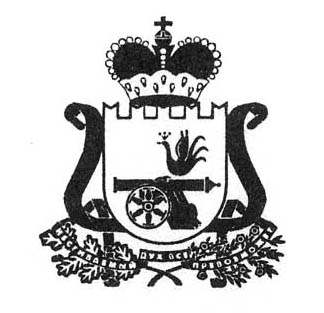 СОВЕТ  ДЕПУТАТОВМЕРЛИНСКОГО СЕЛЬСКОГО ПОСЕЛЕНИЯКРАСНИНСКОГО РАЙОНА  СМОЛЕНСКОЙ  ОБЛАСТИР Е Ш Е Н И Еот  23  декабря   2020 года                               №32 Код бюджетной классификации Российской ФедерацииНаименование кода поступлений в бюджет, группы, подгруппы, статьи, подстатьи, элемента, подвида, аналитической группы вида источников финансирования дефицитов бюджетовСумма    000 01 00 00 00 00 0000 000ИСТОЧНИКИ ВНУТРЕННЕГО ФИНАНСИРОВАНИЯ ДЕФИЦИТОВ БЮДЖЕТОВ766,7    000 01 05 00 00 00 0000 000Изменение остатков средств на счетах по учету средств бюджетов766,7    000 01 05 00 00 00 0000 500Увеличение остатков средств бюджетов-24736,2    000 01 05 02 00 00 0000 500Увеличение прочих остатков средств бюджетов-24736,2    000 01 05 02 01 00 0000 510Увеличение прочих остатков денежных средств бюджетов-24736,2    000 01 05 02 01 10 0000 510Увеличение прочих остатков денежных средств бюджета сельских поселений-24736,2    000 01 05 00 00 00 0000 600Уменьшение остатков средств бюджетов25502,9    000 01 05 02 00 00 0000 600Уменьшение прочих остатков средств бюджетов25502,9    000 01 05 02 01 00 0000 610Уменьшение прочих остатков денежных средств бюджетов25502,9    000 01 05 02 01 10 0000 610Уменьшение прочих остатков денежных средств бюджета сельских поселений25502,9Код бюджетной классификации Российской ФедерацииНаименование кода поступлений в бюджет, группы, подгруппы, статьи, подстатьи, элемента, подвида, аналитической группы вида источников финансирования дефицитов бюджетовСумма2021Сумма2022000 01 00 00 00 00 0000 000ИСТОЧНИКИ ВНУТРЕННЕГО ФИНАНСИРОВАНИЯ ДЕФИЦИТОВ БЮДЖЕТОВ0,000,00000 01 05 00 00 00 0000 000Изменение остатков средств на счетах по учету средств бюджетов0,000,00000 01 05 00 00 00 0000 500Увеличение остатков средств бюджетов-8201,4-7277,5000 01 05 02 00 00 0000 500Увеличение прочих остатков средств бюджетов-8201,4-7277,5000 01 05 02 01 00 0000 510Увеличение прочих остатков денежных средств бюджетов-8201,4-7277,5000 01 05 02 01 10 0000 510Увеличение прочих остатков денежных средств бюджета сельских поселений-8201,4-7277,5000 01 05 00 00 00 0000 600Уменьшение остатков средств бюджетов8201,47277,5000 01 05 02 00 00 0000 600Уменьшение прочих остатков средств бюджетов8201,47277,5000 01 05 02 01 00 0000 610Уменьшение прочих остатков денежных средств бюджетов8201,47277,5000 01 05 02 01 10 0000 610Уменьшение прочих остатков денежных средств бюджета сельских поселений8201,47277,5Код бюджетной классификации Российской ФедерацииНаименование кода поступлений в бюджет, группы, подгруппы, статьи, подстатьи, элемента, группы подвида, аналитической группы подвида    доходов Сумма1231 00 00000 00 0000 000НАЛОГОВЫЕ И НЕНАЛОГОВЫЕ ДОХОДЫ2931,31 01 00000 00 0000 000НАЛОГИ НА ПРИБЫЛЬ, ДОХОДЫ359,71 01 02000 01 0000 110Налог на доходы физических лиц359,71 01 02010 01 0000 110Налог на доходы физических лиц с доходов, источником которых является налоговый агент, за исключением доходов, в отношении которых исчисление и уплата налога осуществляются в соответствии со статьями 227, 227¹ и 228 Налогового кодекса Российской Федерации359,71 03 00000 00 0000 000НАЛОГИ НА ТОВАРЫ (РАБОТЫ, УСЛУГИ), РЕАЛИЗУЕМЫЕ НА ТЕРРИТОРИИ РОССИЙСКОЙ ФЕДЕРАЦИИ1328,11 03 02000 01 0000 110Акцизы по подакцизным товарам (продукции), производимым на территории Российской Федерации1328,1 1 03 02230 01 0000 110Доходы от уплаты акцизов на дизельное топливо, подлежащие распределению между бюджетами субъектов Российской Федерации и местными бюджетами с учетом установленных дифференцированных нормативов отчислений в местные бюджеты481,31 03 02240 01 0000  110Доходы от уплаты акцизов на моторные масла для дизельных и (или) карбюраторных (инжекторных) двигателей, подлежащие распределению между бюджетами субъектов Российской Федерации и местными бюджетами с учетом установленных дифференцированных нормативов отчислений в местные бюджеты3,1 1 03 02250 01 0000 110Доходы от уплаты акцизов на автомобильный бензин, подлежащие распределению между бюджетами субъектов Российской Федерации и местными бюджетами с учетом установленных дифференцированных нормативов отчислений в местные бюджеты933,21 03 02260 01 0000 110Доходы от уплаты акцизов на прямогонный бензин, подлежащие распределению между бюджетами субъектов Российской Федерации и местными бюджетами с учетом установленных дифференцированных нормативов отчислений в местные бюджеты-89,51 05 00000 00 0000 000НАЛОГИ НА СОВОКУПНЫЙ ДОХОД205,01 05 03000 01 0000 110Единый сельскохозяйственный налог205,01 05 03010 01 0000 110Единый сельскохозяйственный налог205,01 06 00000 00 0000 000НАЛОГИ НА ИМУЩЕСТВО948,3 1 06 01000 00  0000 000Налог на имущество физических лиц389,01 06 01030 10 0000 110Налог на имущество физических лиц, взимаемый по ставкам, применяемым к объектам налогообложения, расположенным в границах сельских поселений389,01 06 06000 00 0000 110Земельный налог559,31 06 06030 00 0000 110Земельный налог с организаций20,01 06 06033 10 0000 110Земельный налог с организаций, обладающих земельным участком, расположенным в границах сельских  поселений20,01 06 06040 00 0000 110Земельный налог с физических лиц539,31 06 06043 10 0000 110Земельный налог с физических лиц, обладающих земельным участком, расположенным в границах сельских поселений539,31 11 00000 00 0000 000Доходы от использования имущества, находящегося в государственной и муниципальной собственности90,21 11 05000 00 0000 120Доходы, получаемые в виде арендной либо иной платы за передачу в возмездное пользование государственного и муниципального имущества (за исключением имущества бюджетных и автономных учреждений, а также имущества государственных и муниципальных унитарных предприятий, в том числе казенных)90,21 11 05020 00 0000 120Доходы, получаемые в виде арендной платы за земли после разграничения государственной собственности на землю, а также средства от продажи права на заключение договоров аренды указанных земельных участков (за исключением земельных участков бюджетных и автономных учреждений)90,21 11 05025 10 0000 120Доходы, получаемые в виде арендной платы, а также средства от продажи права на заключение договоров аренды за земли, находящиеся в собственности сельских поселений (за исключением земельных участков муниципальных бюджетных и автономных учреждений)90,2Код бюджетной классификации Российской ФедерацииНаименование кода поступлений в бюджет, группы, подгруппы, статьи, подстатьи, элемента, группа подвида дохода, аналитической группы подвида доходовСумма111239152 00 00000 000000000БЕЗВОЗМЕЗДНЫЕ ПОСТУПЛЕНИЯ21804,99152 02 00000 000000000Безвозмездные поступления от других бюджетов бюджетной системы Российской Федерации21804,99152 02 10000 000000150Дотации бюджетам бюджетной системы Российской Федерации 6629,59152 02 16001 000000150Дотации  на выравнивание бюджетной  обеспеченности из бюджетов муниципальных районов, городских округов с внутригородским делением6629,59152 02 16001 100000150Дотации бюджетам сельских поселений на выравнивание бюджетной обеспеченности из бюджетов муниципальных районов6629,59152 02 20000 000000150Субсидии бюджетам бюджетной системы Российской Федерации (межбюджетные субсидии)15039,49152 02 25243 10        0000150Субсидии бюджетам сельских поселений на строительство и реконструкцию (модернизацию) объектов питьевого водоснабжения14942,79152 02 25299 100000150Субсидии бюджетам сельских поселений на обустройство и восстановление воинских захоронений, находящихся в государственной собственности96,79152 02 30000 000000150Субвенции бюджетам бюджетной системы Российской Федерации 136,09152 02 35118 000000150Субвенции бюджетам  на осуществление первичного воинского учета на территориях, где отсутствуют военные комиссариаты136,09152 02 35118 10 0000150Субвенции бюджетам сельских поселений на осуществление первичного воинского учета на территориях, где отсутствуют военные комиссариаты136,0Код бюджетной классификации Российской ФедерацииНаименование кода поступлений в бюджет, группы, подгруппы, статьи, подстатьи, элемента, группа подвида дохода, аналитической группы подвида доходовСумма2021Сумма 20221112339152 00 00000 000000000БЕЗВОЗМЕЗДНЫЕ ПОСТУПЛЕНИЯ5410,94459,99152 02 00000 000000000Безвозмездные поступления от других бюджетов бюджетной системы Российской Федерации5410,94459,99152 02 10000 000000150Дотации бюджетам бюджетной системы Российской Федерации 5289,94335,59152 02 16001 000000150Дотации  на выравнивание бюджетной  обеспеченности5289,94335,59152 02 16001 100000150Дотации бюджетам сельских поселений на выравнивание бюджетной обеспеченности5289,94335,59152 02 30000 000000150Субвенции бюджетам бюджетной системы  Российской Федерации 121,0124,49152 02 35118 000000150Субвенции бюджетам  на осуществление первичного воинского учета на территориях, где отсутствуют военные комиссариаты121,0124,49152 02 35118 10 0000150Субвенции бюджетам сельских поселений на осуществление первичного воинского учета на территориях, где отсутствуют военные комиссариаты121,0124,4Наименование РазделПодразделЦелевая статьяВид расходов                      СуммаОбщегосударственные вопросы015683,4Функционирование высшего должностного лица субъекта Российской Федерации и муниципального образования0102460,1Обеспечение деятельности (законодательного) представительного органа власти муниципального образования 010275 0 00 00000460,1Глава муниципального образования 010275 1 00 00000460,1Расходы на обеспечение функций местного самоуправления010275 1 00 00140460,1Расходы на выплаты персоналу в целях обеспечения выполнения функций государственными (муниципальными) органами, казенными учреждениями, органами управления государственными внебюджетными фондами010275 1 00 00140100460,1Расходы на выплату персоналу государственных (муниципальных) органов010275 1 00 00140120460,1Функционирование Правительства Российской Федерации, высших исполнительных органов государственной власти субъектов Российской Федерации, местных администраций01044535,0Муниципальная программа «Создание условий для эффективного управления муниципальным образованием Мерлинского сельского поселения Краснинского района Смоленской области»010401 0 00 000004535,0Обеспечивающая подпрограмма «Эффективное выполнение полномочий муниципальным образованием Мерлинского сельского поселения Краснинского района Смоленской области»010401 1 00 000004535,0Основное мероприятие «Обеспечение организационных  условий для реализации муниципальной программы»010401 1 01 000004535,0Расходы на обеспечение функций органов местного самоуправления010401 1 01 001404535,0Расходы на выплаты персоналу в целях обеспечения выполнения функций государственными (муниципальными) органами, казенными учреждениями, органами управления государственными внебюджетными фондами010401 1 01 001401003623,1  Расходы на выплату персоналу государственных (муниципальных) органов 010401 1 01 001401203623,1Закупка товаров, работ и услуг для государственных (муниципальных) нужд010401 1 01 00140200904,2Прочая закупка товаров, работ и услуг010401 1 01 00140240904,2Иные бюджетные ассигнования010401 1 01 001408007,7Уплата налогов, сборов и иных платежей010401 1 01 001408507,7Обеспечение деятельности финансовых, налоговых и таможенных органов и органов финансового (финансово-бюджетного) надзора010621,9 Непрограммные расходы органов исполнительной власти010691 0 00 0000021,9Прочие направления деятельности, не включенные в муниципальные программы010691 2 00 0000021,9Межбюджетные трансферты, передаваемые бюджету муниципального района из бюджетов поселений на осуществление части полномочий по решению вопросов местного значения в соответствии с заключенными соглашениями010691 2 00 П001019,4Межбюджетные трансферты010691 2 00 П001050019,4  Иные межбюджетные трансферты 010691 2 00 П001054019,4Иные межбюджетные трансферты, передаваемые бюджету муниципального района на осуществление полномочий по казначейскому исполнению бюджетов поселений010691 2 00 П00202,5Межбюджетные трансферты010691 2 00 П00205002,5 Иные межбюджетные трансферты 010691 2 00 П00205402,5Резервные фонды01115,0Резервный фонд Администрации муниципального образования011181 0 00 000005,0Расходы за счет средств резервного фонда Администрации Мерлинского сельского поселения Краснинского района Смоленской области011181 0 00 288805,0Иные бюджетные ассигнования011181 0 00 288808005,0Резервные средства011181 0 00 288808705,0Другие общегосударственные вопросы0113661,4Муниципальная программа «Создание условий для эффективного управления муниципальным образованием Мерлинского сельского поселения Краснинского района Смоленской области»011301 0 00 00000621,7Обеспечивающая подпрограмма «Эффективное выполнение полномочий муниципальным образованием Мерлинского сельского поселения Краснинского района Смоленской области»011301 1 00 00000287,3Основное мероприятие «Обеспечение организационных  условий для реализации муниципальной программы»011301 1 01 00000278,3Расходы по уплате налогов в бюджеты бюджетной системы Российской Федерации011301 1 01 20300278,3Иные бюджетные ассигнования011301 1 01 20300800278,3Уплата налогов, сборов и иных платежей011301 1 01 20300850278,3Основное мероприятие «Обеспечение взаимодействия с некоммерческими организациями»011301 1 02 000009,0Расходы на оплату членских взносов011301 1 02 20330 9,0Иные бюджетные ассигнования011301 1 02 203308009,0Уплата налогов, сборов и иных платежей011301 1 02 203308509,0Подпрограмма «Распоряжение объектами муниципальной собственности муниципального образования»011301 2 00 00000334,4Основное мероприятие «Обеспечение распоряжением объектами  муниципальной собственности муниципального образования»011301 2 01 00000334,4Услуги  по выполнению кадастровых работ по земельным участкам011301 2 01 20020334,4Закупка товаров, работ и услуг для обеспечения государственных (муниципальных) нужд011301 2 01 20020200334,4Прочая закупка товаров, работ и услуг011301 2 01 20020240334,4Муниципальная программа «Создание условий для обеспечения безопасности жизнедеятельности населения  муниципального образования Мерлинского сельского поселения Краснинского района Смоленской области» 011305 0 00 0000027,7Основное мероприятие (Вне подпрограмм)011305 Я 00 0000027,7Основное мероприятие «Обеспечение пожарной безопасности населения, проживающего на территории муниципального образования»011305 Я 01 0000027,7Реализация мероприятий противопожарной направленности011305 Я 01 2025027,7Закупка товаров, работ и услуг для государственных (муниципальных) нужд011305 Я 01 2025020027,7Прочая закупка товаров, работ и услуг011305 Я 01 2025024027,7Непрограммные расходы органов исполнительной власти011391 0 00 0000012,0Прочие расходы за счет средств местного бюджета011391 4 00 0000012,0Расходы на организацию деятельности муниципальных образований сельских поселений011391 4 00 2035012,0Закупка товаров, работ и услуг для государственных (муниципальных) нужд011391 4 00 2035020012,0Прочая закупка товаров, работ и услуг011391 4 00 2035024012,0Национальная оборона02136,0Мобилизационная  и вневойсковая подготовка0203136,0Непрограммные расходы органов исполнительной власти020391 0 00 00000136,0Прочие расходы за счет межбюджетных трансфертов других уровней020391 1 00 00000136,0Осуществление первичного воинского учета  на территориях, где отсутствуют военные комиссариаты020391 1 00 51180136,0Расходы на выплаты персоналу в целях обеспечения выполнения функций государственными (муниципальными) органами, казенными учреждениями, органами управления государственными внебюджетными фондами020391 1 00 5118010075,7  Расходы на выплату персоналу государственных (муниципальных) органов020391 1 00 5118012075,7Закупка товаров, работ и услуг для государственных (муниципальных) нужд020391 1 00 5118020060,3Прочая закупка товаров, работ и услуг020391 1 00 5118024060,3Национальная экономика041329,2Дорожное хозяйство  (дорожные фонды)04091328,2Муниципальная программа « Развитие дорожно-транспортного комплекса муниципального образования Мерлинского сельского поселения Краснинского района Смоленской области»040902 0 00 000001328,2Основное мероприятие (Вне подпрограмм)040902 Я 00 000001328,2Основное мероприятие «Улучшение  транспортно-эксплуатационных качеств автомобильных дорог общего пользования местного значения»040902 Я 01 000001328,2 Ремонт  автомобильных дорог  общего пользования и дорожных сооружений, являющихся их технологической частью (искусственных дорожных сооружений)040902 Я 01 200601209,8Закупка товаров, работ и услуг для государственных (муниципальных) нужд040902 Я 01 200602001209,8Прочая закупка товаров, работ и услуг040902 Я 01 200602401209,8Содержание    автомобильных дорог общего пользования и дорожных сооружений, являющихся их технологической частью (искусственных дорожных сооружений)040902 Я 01 20070118,4Закупка товаров, работ и услуг для государственных (муниципальных) нужд040902 Я 01 20070200118,4Прочая закупка товаров, работ и услуг040902 Я 01 20070240118,4Другие вопросы в области национальной экономики04121,0Муниципальная программа «Создание условий для эффективного управления муниципальным образованием Мерлинского сельского поселения Краснинского района Смоленской области» 041201 0 00 000000,0Подпрограмма «Распоряжение объектами муниципальной собственности муниципального образования»041201 2 00 000000,0Основное мероприятие «Обеспечение распоряжением объектами  муниципальной собственности муниципального образования»041201 2 01 000000,0Услуги  по выполнению кадастровых работ по земельным участкам041201 2 01 200200,0Закупка товаров, работ и услуг для обеспечения государственных (муниципальных) нужд041201 2 01 200202000,0Прочая закупка товаров, работ и услуг041201 2 01 200202400,0Муниципальная программа «Создание благоприятного предпринимательского климата на территории муниципального образования  Мерлинского сельского поселения Краснинского района Смоленской области» 041204 0 00 000001,0Основное мероприятие (Вне подпрограмм)041204 Я 00 000001,0Основное мероприятие «Создание и развитие инфраструктуры поддержки субъектов малого и среднего предпринимательства»041204 Я 01 000001,0Развитие малого и среднего предпринимательства на территории муниципального образования041204 Я 01 202301,0 Иные бюджетные ассигнования041204 Я 01 20230 8001,0Субсидии юридическим лицам (кроме некоммерческих организаций), индивидуальным предпринимателям, физическим лицам041204 Я 01 202308101,0Жилищно-коммунальное хозяйство0518059,0Жилищное хозяйство05014,9Муниципальная программа « Создание условий для обеспечения качественными услугами ЖКХ и благоустройство муниципального образования Мерлинского сельского поселения Краснинского района Смоленской области»050103 0 00 000004,9Основное мероприятие (Вне подпрограмм)050103 Я 00 000004,9Основное мероприятие «Капитальный ремонт муниципального жилого фонда»050103Я01000004,9Взнос на капитальный ремонт общего имущества в многоквартирном доме на территории поселения050103Я01202204,9Закупка товаров, работ и услуг для обеспечения государственных (муниципальных) нужд050103Я01202202004,9Прочая закупка товаров, работ и услуг050103Я01202202404,9Коммунальное хозяйство050216678,7Муниципальная программа «Создание условий для обеспечения качественными услугами ЖКХ и благоустройство муниципального образования Мерлинского сельского поселения Краснинского района Смоленской области»050203 0 00 0000016678,7Подпрограмма "Теплоснабжение, газоснабжение, водоснабжение и водоотведение населенных пунктов"050203 2 00 0000016678,7Основное мероприятие " Содействие развитию коммунальной и инженерной инфраструктуры муниципальной собственности"050203 2 01 000001735,8Расходы на проведение проектно-изыскательских работ, разработку проектно-сметной документации и прохождение государственной экспертизы050203 2 01 200801061,2Закупка товаров, работ и услуг для   государственных (муниципальных) нужд050203 2 01 200802001061,2Прочая закупка товаров, работ и услуг050203 2 01 200802401061,2Расходы на текущий ремонт и содержание шахтных колодцев050203 2 01 2009012,5Закупка товаров, работ и услуг для   государственных (муниципальных) нужд050203 2 01 2009020012,5Прочая закупка товаров, работ и услуг050203 2 01 2009024012,5Расходы на содержание объектов газоснабжения050203 2 01 20100174,9Закупка товаров, работ и услуг для   государственных (муниципальных) нужд050203 2 01 20100200174,9Прочая закупка товаров, работ и услуг0502 03 2 01 20100240174,9Расходы на содержание объектов водоснабжения050203 2 01 20110487,2Закупка товаров, работ и услуг для обеспечения государственных (муниципальных) нужд050203 2 01 20110200487,2Прочая закупка товаров, работ и услуг050203 2 01 20110240487,2Региональный проект «Чистая вода»050203 2 G5 0000014942,9Строительство и реконструкция (модернизация) объектов питьевого водоснабжения050203 2 G5 5243014942,9Капитальные вложения в объекты государственной (муниципальной) собственности050203 2 G5 5243040014942,9Бюджетные инвестиции050203 2 G5 5243041014942,9Благоустройство05031375,4Муниципальная программа «Создание условий для обеспечения качественными услугами ЖКХ и благоустройство муниципального образования Мерлинского сельского поселения Краснинского района Смоленской области»050303 0 00 000001375,4Подпрограмма «Благоустройство территорий»050303 1 00 000001375,4Основное мероприятие «Расходы на проведение мероприятий по содержанию территории муниципального образования, а также по содержанию объектов благоустройства»050303 1 01 000001375,4Расходы на  освещение улиц050303 1 01 20130954,5Закупка товаров, работ и услуг для государственных (муниципальных) нужд050303 1 01 20130200954,5Прочая закупка товаров, работ и услуг050303 1 01 20130240954,5Расходы на сбор и удаление твердых бытовых отходов, ликвидацию несанкционированных свалок050303 1 01 201600,0Закупка товаров, работ и услуг для государственных (муниципальных) нужд050303 1 01 201602000,0Прочая закупка товаров, работ и услуг050303 1 01 201602400,0Расходы на организацию и содержание мест захоронения050303 1 01 2017026,1Закупка товаров, работ и услуг для государственных (муниципальных) нужд050303 1 01 2017020026,1Прочая закупка товаров, работ и услуг050303 1 01 2017024026,1Прочее благоустройство (иные расходы по благоустройству, не отнесенные к другим целевым статьям)050303 1 01 20200293,0Закупка товаров, работ и услуг для обеспечения государственных (муниципальных) нужд050303 1 01 20200200293,0Прочая закупка товаров, работ и услуг050303 1 01 20200240293,0Обустройство и восстановление воинских захоронений, находящихся в государственной собственности050303 1 01 L2990101,8Закупка товаров, работ и услуг для обеспечения государственных (муниципальных) нужд050303 1 01 L2990200101,8Прочая закупка товаров, работ и услуг050303 1 01 L2990240101,8Социальная политика10295,3Пенсионное обеспечение1001295,3Муниципальная программа «Создание условий для эффективного управления муниципальным образованием Мерлинского сельского поселения Краснинского района Смоленской области»100101 0 00 00000295,3Обеспечивающая подпрограмма «Эффективное выполнение полномочий муниципальным образованием Мерлинского сельского поселения  Краснинского района Смоленской области»1001 01 1 00 00000295,3Основное мероприятие «Обеспечение организационных  условий для реализации муниципальной программы»100101 1 01 00000295,3Расходы на выплату пенсий за выслугу лет лицам, замещающим муниципальные должности и должности муниципальной службы100101 1 01 70010295,3Социальное обеспечение и иные выплаты населению100101 1 01 70010300295,3Публичные нормативные социальные выплаты гражданам100101 1 01 70010310295,3Всего расходов25502,9Наименование РазделПодразделЦелевая статьяВид расходовСумма на 2021 год   Сумма на 2022 годОбщегосударственные вопросы015276,84954,9Функционирование высшего должностного лица субъекта Российской Федерации и муниципального образования0102609,4633,8Обеспечение деятельности (законодательного) представительного органа власти муниципального образования 010275 0 00 00000609,4633,8Глава муниципального образования 010275 1 00 00000609,4633,8Расходы на обеспечение функций местного самоуправления010275 1 00 00140609,4633,8Расходы на выплаты персоналу в целях обеспечения выполнения функций государственными (муниципальными) органами, казенными учреждениями, органами управления государственными внебюджетными фондами010275 1 00 00140100609,4633,8Расходы на выплату персоналу государственных (муниципальных) органов010275 1 00 00140120609,4633,8Функционирование Правительства Российской Федерации, высших исполнительных органов государственной власти субъектов Российской Федерации, местных администраций01044341,24146,2Муниципальная программа «Создание условий для эффективного управления муниципальным образованием Мерлинского сельского поселения Краснинского района Смоленской области»010401 0 00 000004321,24126,2Обеспечивающая подпрограмма «Эффективное выполнение полномочий муниципальным образованием Мерлинского сельского поселения Краснинского района Смоленской области»010401 1 00 000004321,24126,2Основное мероприятие «Обеспечение организационных  условий для реализации муниципальной программы»010401 1 01 000004321,24126,2Расходы на обеспечение функций органов местного самоуправления010401 1 01 001404321,24126,2Расходы на выплаты персоналу в целях обеспечения выполнения функций государственными (муниципальными) органами, казенными учреждениями, органами управления государственными внебюджетными фондами010401 1 01 001401003571,93641,9  Расходы на выплату персоналу государственных (муниципальных) органов 010401 1 01 001401203571,93641,9Закупка товаров, работ и услуг для государственных (муниципальных) нужд010401 1 01 00140200744,3479,3Прочая закупка товаров, работ и услуг010401 1 01 00140240744,3479,3Иные бюджетные ассигнования010401 1 01 001408005,05,0Уплата налогов, сборов и иных платежей010401 1 01 001408505,05,0Закупка товаров, работ и услуг для государственных (муниципальных) нужд010405 Я 01 2025020020,020,0Прочая закупка товаров, работ и услуг010405 Я 01 2025024020,020,0Обеспечение деятельности финансовых, налоговых и таможенных органов и органов финансового (финансово-бюджетного) надзора010622,423,2 Непрограммные расходы органов исполнительной власти010691 0 00 0000022,423,2Прочие направления деятельности, не включенные в муниципальные программы010691 2 00 0000022,423,2Межбюджетные трансферты, передаваемые бюджету муниципального района из бюджетов поселений на осуществление части полномочий по решению вопросов местного значения в соответствии с заключенными соглашениями010691 2 00П001019,920,7Межбюджетные трансферты010691 2 00П001050019,920,7  Иные межбюджетные трансферты 010691 2 00П001054019,920,7Иные межбюджетные трансферты, передаваемые бюджету муниципального района на осуществление полномочий по казначейскому исполнению бюджетов поселений010691 2 00П00202,52,5Межбюджетные трансферты010691 2 00П00205002,52,5  Иные межбюджетные трансферты 010691 2 00П00205402,52,5Резервные фонды01115,05,0Резервный фонд Администрации муниципального образования011181 0 00 000005,05,0Расходы за счет средств резервного фонда Администрации Мерлинского сельского поселения Краснинского района Смоленской области011181 0 00 288805,05,0Иные бюджетные ассигнования011181 0 00 288808005,05,0Резервные средства011181 0 00 288808705,05,0Другие общегосударственные вопросы0113298,8146,7Муниципальная программа «Создание условий для эффективного управления муниципальным образованием Мерлинского сельского поселения Краснинского района Смоленской области»011301 0 00 00000298,8146,7Обеспечивающая подпрограмма «Эффективное выполнение полномочий муниципальным образованием Мерлинского сельского поселения Краснинского района Смоленской области»011301 1 00 00000298,8146,7Основное мероприятие «Обеспечение организационных  условий для реализации муниципальной программы»011301 1 01 00000290,0137,9Расходы по уплате налогов в бюджеты бюджетной системы Российской Федерации011301 1 01 20300 290,0137,9Иные бюджетные ассигнования011301 1 01 20300800290,0137,9Уплата налогов, сборов и иных платежей011301 1 01 20300850290,0137,9Основное мероприятие  "Обеспечение взаимодействия с некоммерческими организациями"011301 1 02 000008,88,8Расходы на оплату  членских взносов011301 1 02 20330 8,88,8Иные бюджетные ассигнования011301 1 02 203308008,88,8Уплата налогов, сборов и иных платежей011301 1 02 203308508,88,8Национальная оборона02121,0124,4Мобилизационная  и вневойсковая подготовка0203121,0124,4Непрограммные расходы органов исполнительной власти020391 0 00 00000121,0124,4Прочие расходы за счет межбюджетных трансфертов других уровней020391 1 00 00000121,0124,4Осуществление первичного воинского учета  на территориях, где отсутствуют военные комиссариаты020391 1 00 51180121,0124,4Расходы на выплаты персоналу в целях обеспечения выполнения функций государственными (муниципальными) органами, казенными учреждениями, органами управления государственными внебюджетными фондами020391 1 00 5118010075,276,5  Расходы на выплату персоналу государственных (муниципальных) органов020391 1 00 5118012075,276,5Закупка товаров, работ и услуг для государственных (муниципальных) нужд020391 1 00 5118020045,847,9Прочая закупка товаров, работ и услуг020391 1 00 5118024045,847,9Национальная экономика041408,21408,2Дорожное хозяйство  (дорожные фонды)04091407,21407,2Муниципальная программа « Развитие дорожно-транспортного комплекса муниципального образования Мерлинского сельского поселения Краснинского района Смоленской области»040902 0 00 000001407,21407,2Основное мероприятие (Вне подпрограмм040902 Я 00000001407,21407,2Основное мероприятие «Улучшение  транспортно-эксплуатационных качеств автомобильных дорог общего пользования местного значения»040902 Я 01000001407,21407,2 Ремонт  автомобильных дорог  общего пользования и дорожных сооружений, являющихся их технологической частью (искусственных дорожных сооружений)040902 Я 01200601077,21077,2Закупка товаров, работ и услуг для государственных (муниципальных) нужд040902 Я 01200602001077,21077,2Прочая закупка товаров, работ и услуг040902 Я 01200602401077,21077,2Содержание    автомобильных дорог общего пользования и дорожных сооружений, являющихся их технологической частью (искусственных дорожных сооружений)040902 Я 0120070330,0330,0Закупка товаров, работ и услуг для государственных (муниципальных) нужд040902 Я 0120070200330,0330,0Прочая закупка товаров, работ и услуг040902 Я 0120070240330,0330,0Другие вопросы в области национальной экономики04121,01,0Муниципальная программа «Создание благоприятного предпринимательского климата на территории муниципального образования  Мерлинского сельского поселения Краснинского района Смоленской области» 041204 0 00 000001,01,0Основное мероприятие (Вне подпрограмм041204 Я 00000001,01,0Основное мероприятие «Создание и развитие инфраструктуры поддержки субъектов малого и среднего предпринимательства»041204 Я 01000001,01,0Развитие малого и среднего предпринимательства на территории муниципального образования041204 Я 01202301,01,0 Иные бюджетные ассигнования041204 Я 0120230 8001,01,0Субсидии юридическим лицам (кроме некоммерческих организаций), индивидуальным предпринимателям, физическим лицам041204 Я 01202308101,01,0Жилищно-коммунальное хозяйство05933,4172,3Жилищное хозяйство05014,00,0Муниципальная программа « Создание условий для обеспечения качественными услугами ЖКХ и благоустройство муниципального образования Мерлинского сельского поселения Краснинского района Смоленской области»050103 0 00 000004,00,0Основное мероприятие (Вне подпрограмм050103 Я 00000004,00,0Основное мероприятие «Капитальный ремонт муниципального жилого фонда»050103Я01000004,00,0Взнос на капитальный ремонт общего имущества в многоквартирном доме на территории поселения050103Я01202204,00,0Закупка товаров, работ и услуг для обеспечения государственных (муниципальных) нужд050103Я01202202004,00,0Прочая закупка товаров, работ и услуг050103Я01202202404,00,0Коммунальное хозяйство0502349,90,0Муниципальная программа «Создание условий для обеспечения качественными услугами ЖКХ и благоустройство муниципального образования Мерлинского сельского поселения Краснинского района Смоленской области»050203 0 00 00000349,90,0Подпрограмма "Теплоснабжение, газоснабжение, водоснабжение и водоотведение населенных пунктов"050203 2 00 00000349,90,0Основное мероприятие " Содействие развитию коммунальной и инженерной инфраструктуры муниципальной собственности"050203 2 01 00000349,90,0Расходы на содержание объектов газоснабжения050203 2 01 20100150,00,0Закупка товаров, работ и услуг для   государственных (муниципальных) нужд050203 2 01 20100200150,00,0Прочая закупка товаров, работ и услуг0502 03 2 0120100240150,00,0Расходы на содержание объектов водоснабжения050203 2 01 20110199,90,0Закупка товаров, работ и услуг для обеспечения государственных (муниципальных) нужд050203 2 01 20110200199,90,0Прочая закупка товаров, работ и услуг0502 03 2 0120110240199,90,0Благоустройство0503579,5172,3Муниципальная программа «Создание условий для обеспечения качественными услугами ЖКХ и благоустройство муниципального образования Мерлинского сельского поселения Краснинского района Смоленской области»050303 0 00 00000579,5172,3Подпрограмма «Благоустройство территорий»050303 1 00 00000579,5172,3Основное мероприятие «Расходы на проведение мероприятий по содержанию территории муниципального образования, а также по содержанию объектов благоустройства»050303 1 01 00000579,5172,3Расходы на  освещение улиц050303 1 01 20130529,5172,3Закупка товаров, работ и услуг для государственных (муниципальных) нужд050303 1 01 20130200529,5172,3Прочая закупка товаров, работ и услуг050303 1 01 20130240529,5172,3Расходы на сбор и удаление твердых бытовых отходов, ликвидацию несанкционированных свалок050303 1 01 2016020,00,0Закупка товаров, работ и услуг для государственных (муниципальных) нужд050303 1 01 2016020020,00,0Прочая закупка товаров, работ и услуг050303 1 01 2016024020,00,0Расходы на организацию и содержание мест захоронения050303 1 01 2017030,00,0Закупка товаров, работ и услуг для государственных (муниципальных) нужд050303 1 01 2017020030,00,0Прочая закупка товаров, работ и услуг050303 1 01 2017024030,00,0Социальная политика10260,0260,0Пенсионное обеспечение1001260,0260,0Муниципальная программа «Создание условий для эффективного управления муниципальным образованием Мерлинского сельского поселения Краснинского района Смоленской области»100101 0 00 00000260,0260,0Обеспечивающая подпрограмма «Эффективное выполнение полномочий муниципальным образованием Мерлинского сельского поселения  Краснинского района Смоленской области»1001 01 1 0000000260,0260,0Основное мероприятие «Обеспечение организационных  условий для реализации муниципальной программы»100101 1 01 00000260,0260,0Расходы на выплату пенсий за выслугу лет лицам, замещающим муниципальные должности и должности муниципальной службы100101 1 01 70010260,0260,0Социальное обеспечение и иные выплаты населению100101 1 01 70010300260,0260,0Публичные нормативные социальные выплаты гражданам100101 1 01 70010310260,0260,0Всего расходов8201,47277,5НаименованиеЦелевая статьяВид расходовСУММА1234Муниципальные программы24867,9Муниципальная программа «Создание условий для эффективного управления муниципальным образованием Мерлинского сельского поселения Краснинского района Смоленской области» 01000000005452,0Обеспечивающая подпрограмма «Эффективное выполнение полномочий муниципальным образованием Мерлинского сельского поселения Краснинского района Смоленской области»01100000005117,6Основное мероприятие «Обеспечение организационных  условий для реализации муниципальной программы»01101000005108,6Расходы на обеспечение функций органов местного самоуправления01101001404535,0Расходы на выплаты персоналу в целях обеспечения выполнения функций государственными (муниципальными) органами, казенными учреждениями, органами управления государственными внебюджетными фондами01101001401003623,1Расходы на выплату персоналу (государственных) муниципальных органов01101001401203623,1Закупка товаров, работ и услуг для государственных (муниципальных) нужд0110100140200904,2Прочая закупка товаров, работ и услуг0110100140240904,2Иные бюджетные ассигнования01101001408007,7Уплата налогов, сборов и иных платежей01101001408507,7Расходы по уплате налогов в бюджеты бюджетной системы Российской Федерации0110120300278,3Иные бюджетные ассигнования0110120300800278,3Уплата налогов, сборов и иных платежей0110120300850278,3Расходы на выплату пенсий за выслугу лет лицам, замещающим муниципальные должности и должности муниципальной службы0110170010295,3Социальное обеспечение и иные выплаты населению0110170010300295,3Публичные нормативные социальные выплаты гражданам0110170010310295,3Основное мероприятие «Обеспечение взаимодействия с некоммерческими организациями»01102000009,0Расходы на оплату членских взносов01102203309,0Иные бюджетные ассигнования01102203308009,0Уплата налогов, сборов и иных платежей01102203308509,0Подпрограмма «Распоряжение объектами муниципальной собственности муниципального образования»01 20000000334,4Основное мероприятие «Обеспечение распоряжением объектами  муниципальной собственности муниципального образования»01 20100000334,4Услуги  по выполнению кадастровых работ по земельным участкам0120120020334,4Закупка товаров, работ и услуг для государственных (муниципальных) нужд0120120020200334,4Прочая закупка товаров, работ и услуг0120120020240334,4Муниципальная программа « Развитие дорожно-транспортного комплекса муниципального образования Мерлинского сельского поселения Краснинского района Смоленской области» 02000000001328,2Основное мероприятие ( Вне подпрограмм)02Я00000001328,2Основное мероприятие «Улучшение  транспортно-эксплуатационных качеств автомобильных дорог общего пользования местного значения»02Я01000001328,2Ремонт  автомобильных дорог  общего пользования и дорожных сооружений, являющихся их технологической частью (искусственных дорожных сооружений)02Я01200601209,8Закупка товаров, работ и услуг для государственных (муниципальных) нужд02Я01200602001209,8Прочая закупка товаров, работ и услуг02Я01200602401209,8Содержание    автомобильных дорог общего пользования и дорожных сооружений, являющихся их технологической частью (искусственных дорожных сооружений)02Я0120070118,4Закупка товаров, работ и услуг для государственных (муниципальных) нужд02Я0120070200118,4Прочая закупка товаров, работ и услуг02Я0120070240118,4Муниципальная программа «Создание условий для обеспечения качественными услугами ЖКХ и благоустройство муниципального образования Мерлинского сельского поселения Краснинского района Смоленской области» 030000000018059,0Подпрограмма «Благоустройство территорий»03100000001375,4Основное мероприятие «Расходы на проведение мероприятий по содержанию территории муниципального образования, а также по содержанию объектов благоустройства»03101000001375,4Расходы на  освещение улиц0310120130954,5Закупка товаров, работ и услуг для государственных (муниципальных) нужд0310120130200954,5Прочая закупка товаров, работ и услуг0310120130240954,5Расходы на сбор и удаление твердых бытовых отходов, ликвидацию несанкционированных свалок03101201600,0Закупка товаров, работ и услуг для государственных (муниципальных) нужд03101201602000,0Прочая закупка товаров, работ и услуг03101201602400,0Расходы на организацию и содержание мест захоронения031012017026,1Закупка товаров, работ и услуг для государственных (муниципальных) нужд031012017020026,1Прочая закупка товаров, работ и услуг031012017024026,1Прочее благоустройство (иные расходы по благоустройству, не отнесенные к другим целевым статьям)03 10120200293,0Закупка товаров, работ и услуг для обеспечения государственных (муниципальных) нужд03 1 0120200200293,0Прочая закупка товаров, работ и услуг03 1 0120200240293,0Обустройство и восстановление воинских захоронений, находящихся в государственной собственности03 1 01 L2990101,8Закупка товаров, работ и услуг для обеспечения государственных (муниципальных) нужд03 1 01 L2990200101,8Прочая закупка товаров, работ и услуг03 1 01 L2990240101,8Подпрограмма "Теплоснабжение, газоснабжение, водоснабжение и водоотведение населенных пунктов"032000000016678,7Основное мероприятие " Содействие развитию коммунальной и инженерной инфраструктуры муниципальной собственности"03201000001735,8Расходы на проведение проектно-изыскательских работ, разработку проектно-сметной документации и прохождение государственной экспертизы03201200801061,2Закупка товаров, работ и услуг для государственных (муниципальных) нужд03201200802001061,2Прочая закупка товаров, работ и услуг03201200802401061,2Расходы на текущий ремонт и содержание шахтных колодцев032012009012,5Закупка товаров, работ и услуг для государственных (муниципальных) нужд032012009020012,5Прочая закупка товаров, работ и услуг032012009024012,5Расходы на содержание объектов газоснабжения0320120100174,9Закупка товаров, работ и услуг для государственных (муниципальных) нужд0320120100200174,9Прочая закупка товаров, работ и услуг0320120100240174,9Расходы на содержание объектов водоснабжения0320120110487,2Закупка товаров, работ и услуг для обеспечения государственных (муниципальных) нужд0320120110200487,2Прочая закупка товаров, работ и услуг0320120110240487,2Региональный проект «Чистая вода»032G50000014942,9Строительство и реконструкция (модернизация) объектов питьевого водоснабжения032G55243014942,9Капитальные вложения в объекты государственной (муниципальной) собственности032G55243040014942,9Бюджетные инвестиции032G55243041014942,9Основное мероприятие ( Вне подпрограмм)03Я00000004,9Основное мероприятие «Капитальный ремонт муниципального жилого фонда»03Я01000004,9Взнос на капитальный ремонт общего имущества в многоквартирном доме на территории поселения03Я01202204,9Закупка товаров, работ и услуг для обеспечения государственных (муниципальных) нужд03Я01202202004,9Прочая закупка товаров, работ и услуг03Я01202202404,9Муниципальная программа «Создание благоприятного предпринимательского климата на территории муниципального образования  Мерлинского сельского поселения Краснинского района Смоленской области»04000000001,0Основное мероприятие ( Вне подпрограмм)04Я00000001,0Основное мероприятие «Создание и развитие инфраструктуры поддержки субъектов малого и среднего предпринимательства»04Я01000001,0Развитие малого и среднего предпринимательства на территории муниципального образования04Я01202301,0 Иные бюджетные ассигнования04Я01202308001,0Субсидии юридическим лицам (кроме некоммерческих организаций), индивидуальным предпринимателям, физическим лицам04Я01202308101,0Муниципальная программа «Создание условий для обеспечения безопасности жизнедеятельности населения  муниципального образования Мерлинского сельского поселения Краснинского района Смоленской области»  050000000027,7Основное мероприятие ( Вне подпрограмм)05Я000000027,7Основное мероприятие «Обеспечение пожарной безопасности населения, проживающего на территории муниципального образования»05Я010000027,7Реализация мероприятий противопожарной направленности05Я012025027,7Закупка товаров, работ и услуг для государственных (муниципальных) нужд05Я012025020027,7Прочая закупка товаров, работ и услуг05Я012025024027,7Непрограммные расходы635,0Обеспечение деятельности (законодательного) представительного органа власти муниципального образования7500000000460,1Глава муниципального образования7510000000460,1Расходы на обеспечение функций местного самоуправления7510000140460,1Расходы на выплаты персоналу в целях обеспечения выполнения функций государственными (муниципальными) органами, казенными учреждениями, органами управления государственными внебюджетными фондами7510000140100460,1Расходы на выплату персоналу государственных  (муниципальных)  органов7510000140120460,1Резервный фонд Администрации муниципального образования81000000005,0Расходы за счет средств резервного фонда Администрации Мерлинского сельского поселения Краснинского района Смоленской области81000288805,0Иные бюджетные ассигнования81000288808005,0Резервные средства81000288808705,0Непрограммные расходы органов исполнительной власти9100000000169,9Прочие расходы за счет межбюджетных трансфертов других уровней9110000000136,0Осуществление первичного воинского учета  на территориях, где отсутствуют военные комиссариаты9110051180136,0Расходы на выплаты персоналу в целях обеспечения выполнения функций государственными (муниципальными) органами, казенными учреждениями, органами управления государственными внебюджетными фондами911005118010075,7Расходы на выплату персоналу государственных (муниципальных)  органов911005118012075,7Закупка товаров, работ и услуг для государственных (муниципальных) нужд911005118020060,3Прочая закупка товаров, работ и услуг911005118024060,3Прочие направления деятельности, не включенные в муниципальные программы912000000021,9Межбюджетные трансферты, передаваемые бюджету муниципального района из бюджетов поселений на осуществление части полномочий по решению вопросов местного значения в соответствии с заключенными соглашениями   91200П0010 19,4Межбюджетные трансферты91200П001050019,4  Иные межбюджетные трансферты 91200П001054019,4Иные межбюджетные трансферты, передаваемые бюджету муниципального района на осуществление полномочий по казначейскому исполнению бюджетов поселений91200П00202,5Межбюджетные трансферты91200П00205002,5  Иные межбюджетные трансферты 91200П00205402,5Прочие расходы за счет средств местного бюджета914000000012,0Расходы на организацию деятельности муниципальных образований сельских поселений914002035012,0Закупка товаров, работ и услуг для обеспечения государственных (муниципальных) нужд914002035020012,0Прочая закупка товаров, работ и услуг914002035024012,0Итого:25502,9НаименованиеЦелевая статьяВид расходовСУММА НА 2020 годСУММА НА 2021 год1234Муниципальные программы7241,66133,4Муниципальная программа «Создание условий для эффективного управления муниципальным образованием Мерлинского сельского поселения Краснинского района Смоленской области» 01000000004880,04532,9Обеспечивающая подпрограмма «Эффективное выполнение полномочий муниципальным образованием Мерлинского сельского поселения Краснинского района Смоленской области»01100000004880,04532,9Основное мероприятие «Обеспечение организационных  условий для реализации муниципальной программы»01101000004871,24524,1Расходы на обеспечение функций органов местного самоуправления01101001404321,24126,2Расходы на выплаты персоналу в целях обеспечения выполнения функций государственными (муниципальными) органами, казенными учреждениями, органами управления государственными внебюджетными фондами01101001401003571,93641,9Расходы на выплату персоналу (государственных) муниципальных органов01101001401203571,93641,9Закупка товаров, работ и услуг для государственных (муниципальных) нужд0110100140200744,3479,3Прочая закупка товаров, работ и услуг0110100140240744,3479,3Иные бюджетные ассигнования01101001408005,05,0Уплата налогов, сборов и иных платежей01101001408505,05,0Расходы по уплате налогов в бюджеты бюджетной системы Российской Федерации0110120300290,0137,9Иные бюджетные ассигнования0110120300800290,0137,9Уплата налогов, сборов и иных платежей0110120300850290,0137,9Расходы на выплату пенсий за выслугу лет лицам, замещающим муниципальные должности и должности муниципальной службы0110170010260,0260,0Социальное обеспечение и иные выплаты населению0110170010300260,0260,0Публичные нормативные социальные выплаты гражданам0110170010310260,0260,0Основное мероприятие «Обеспечение взаимодействия с некоммерческими организациями»01102000008,88,8Расходы на оплату членских взносов01102203308,88,8Иные бюджетные ассигнования01102203308008,88,8Уплата налогов, сборов и иных платежей01102202308508,88,8Муниципальная программа « Развитие дорожно-транспортного комплекса муниципального образования Мерлинского сельского поселения Краснинского района Смоленской области» 02000000001407,21407,2Основное мероприятие ( Вне подпрограмм)02Я00000001407,21407,2Основное мероприятие «Улучшение  транспортно-эксплуатационных качеств автомобильных дорог общего пользования местного значения»02Я01000001407,21407,2Ремонт  автомобильных дорог  общего пользования и дорожных сооружений, являющихся их технологической частью (искусственных дорожных сооружений)02Я01200601077,21077,2Закупка товаров, работ и услуг для государственных (муниципальных) нужд02Я01200602001077,21077,2Прочая закупка товаров, работ и услуг02Я01200602401077,21077,2Содержание    автомобильных дорог общего пользования и дорожных сооружений, являющихся их технологической частью (искусственных дорожных сооружений)02Я0120070330,0330,0Закупка товаров, работ и услуг для государственных (муниципальных) нужд02Я0120070200330,0330,0Прочая закупка товаров, работ и услуг02Я0120070240330,0330,0Муниципальная программа «Создание условий для обеспечения качественными услугами ЖКХ и благоустройство муниципального образования Мерлинского сельского поселения Краснинского района Смоленской области» 0300000000933,4172,3Подпрограмма «Благоустройство территорий»0310000000579,5172,3Основное мероприятие «Расходы на проведение мероприятий по содержанию территории муниципального образования, а также по содержанию объектов благоустройства»0310100000579,5172,3Расходы на  освещение улиц0310120130529,5172,3Закупка товаров, работ и услуг для государственных (муниципальных) нужд0310120130200529,5172,3Прочая закупка товаров, работ и услуг0310120130240529,5172,3Расходы на сбор и удаление твердых бытовых отходов, ликвидацию несанкционированных свалок031012016020,00,0Закупка товаров, работ и услуг для государственных (муниципальных) нужд031012016020020,00,0Прочая закупка товаров, работ и услуг031012016024020,00,0Расходы на организацию и содержание мест захоронения031012017030,00,0Закупка товаров, работ и услуг для государственных (муниципальных) нужд031012017020030,00,0Прочая закупка товаров, работ и услуг031012017024030,00,0Подпрограмма "Теплоснабжение, газоснабжение, водоснабжение и водоотведение населенных пунктов"0320000000349,90,0Основное мероприятие " Содействие развитию коммунальной и инженерной инфраструктуры муниципальной собственности"0320100000349,90,0Расходы на содержание объектов газоснабжения0320120100150,00,0Закупка товаров, работ и услуг для государственных (муниципальных) нужд0320120100200150,00,0Прочая закупка товаров, работ и услуг0320120100240150,00,0Расходы на содержание объектов водоснабжения0320120110199,90,0Закупка товаров, работ и услуг для обеспечения государственных (муниципальных) нужд0320120110200199,90,0Прочая закупка товаров, работ и услуг0320120110240199,90,0Основное мероприятие ( Вне подпрограмм)03Я00000004,00,0Основное мероприятие «Капитальный ремонт муниципального жилого фонда»03Я01000004,00,0Взнос на капитальный ремонт общего имущества в многоквартирном доме на территории поселения03Я01202204,00,0Закупка товаров, работ и услуг для обеспечения государственных (муниципальных) нужд03Я01202202004,00,0Прочая закупка товаров, работ и услуг03Я01202202404,00,0Муниципальная программа «Создание благоприятного предпринимательского климата на территории муниципального образования  Мерлинского сельского поселения Краснинского района Смоленской области»04000000001,01,0Основное мероприятие ( Вне подпрограмм)04Я00000001,01,0Основное мероприятие «Создание и развитие инфраструктуры поддержки субъектов малого и среднего предпринимательства»04Я01000001,01,0Развитие малого и среднего предпринимательства на территории муниципального образования04Я01202301,01,0 Иные бюджетные ассигнования04Я01202308001,01,0Субсидии юридическим лицам (кроме некоммерческих организаций), индивидуальным предпринимателям, физическим лицам04Я01202308101,01,0Муниципальная программа «Создание условий для обеспечения безопасности жизнедеятельности населения  муниципального образования Мерлинского сельского поселения Краснинского района Смоленской области»  050000000020,020,0Основное мероприятие ( Вне подпрограмм)05Я000000020,020,0Основное мероприятие «Обеспечение пожарной безопасности населения, проживающего на территории муниципального образования»05Я010000020,020,0Реализация мероприятий противопожарной направленности05Я012025020,020,0Закупка товаров, работ и услуг для государственных (муниципальных) нужд05Я012025020020,020,0Прочая закупка товаров, работ и услуг05Я012025024020,020,0Непрограммные расходы757,8786,4Обеспечение деятельности (законодательного) представительного органа власти муниципального образования7500000000609,4633,8Глава муниципального образования7510000000609,4633,8Расходы на обеспечение функций местного самоуправления7510000140609,4633,8Расходы на выплаты персоналу в целях обеспечения выполнения функций государственными (муниципальными) органами, казенными учреждениями, органами управления государственными внебюджетными фондами7510000140100609,4633,8Расходы на выплату персоналу государственных  (муниципальных)  органов7510000140120609,4633,8Резервный фонд Администрации муниципального образования81000000005,05,0Расходы за счет средств резервного фонда Администрации Мерлинского сельского поселения Краснинского района Смоленской области81000288805,05,0Иные бюджетные ассигнования81000288808005,05,0Резервные средства81000288808705,05,0Непрограммные расходы органов исполнительной власти9100000000143,4147,6Прочие расходы за счет межбюджетных трансфертов других уровней9110000000121,0124,4Осуществление первичного воинского учета  на территориях, где отсутствуют военные комиссариаты9110051180121,0124,4Расходы на выплаты персоналу в целях обеспечения выполнения функций государственными (муниципальными) органами, казенными учреждениями, органами управления государственными внебюджетными фондами911005118010075,276,5Расходы на выплату персоналу государственных (муниципальных)  органов911005118012075,276,5Закупка товаров, работ и услуг для государственных (муниципальных) нужд911005118020045,847,9Прочая закупка товаров, работ и услуг911005118024045,847,9Прочие направления деятельности, не включенные в муниципальные программы912000000022,423,2Межбюджетные трансферты, передаваемые бюджету муниципального района из бюджетов поселений на осуществление части полномочий по решению вопросов местного значения в соответствии с заключенными соглашениями   91200П0010 19,920,7Межбюджетные трансферты91200П001050019,920,7Иные межбюджетные трансферты 91200П001054019,920,7Иные межбюджетные трансферты, передаваемые бюджету муниципального района на осуществление полномочий по казначейскому исполнению бюджетов поселений91200П00202,52,5Межбюджетные трансферты91200П00205002,52,5Иные межбюджетные трансферты 91200П00205402,52,5Итого:8201,47277,5Наименование Код главного распорядителя бюджетных средствРазделПодразделЦелевая статьяВид расходов                      СуммаАдминистрация Мерлинского сельского поселения Краснинского района Смоленской области91525502,9Общегосударственные вопросы915015683,4Функционирование высшего должностного лица субъекта Российской Федерации и муниципального образования9150102460,1Обеспечение деятельности (законодательного) представительного органа власти муниципального образования 915010275 0 00 00000460,1Глава муниципального образования 915010275 1 00 00000460,1Расходы на обеспечение функций местного самоуправления915010275 1 00 00140460,1Расходы на выплаты персоналу в целях обеспечения выполнения функций государственными (муниципальными) органами, казенными учреждениями, органами управления государственными внебюджетными фондами915010275 1 00 00140100460,1Расходы на выплату персоналу государственных (муниципальных) органов915010275 1 00 00140120460,1Функционирование Правительства Российской Федерации, высших исполнительных органов государственной власти субъектов Российской Федерации, местных администраций91501044535,0Муниципальная программа «Создание условий для эффективного управления муниципальным образованием Мерлинского сельского поселения Краснинского района Смоленской области»915010401 0 00 000004535,0Обеспечивающая подпрограмма «Эффективное выполнение полномочий муниципальным образованием Мерлинского сельского поселения Краснинского района Смоленской области»915010401 1 00 000004535,0Основное мероприятие «Обеспечение организационных  условий для реализации муниципальной программы»915010401 1 01 000004535,0Расходы на обеспечение функций органов местного самоуправления915010401 1 01 001404535,0Расходы на выплаты персоналу в целях обеспечения выполнения функций государственными (муниципальными) органами, казенными учреждениями, органами управления государственными внебюджетными фондами915010401 1 01 001401003623,1  Расходы на выплату персоналу государственных (муниципальных) органов 915010401 1 01 001401203623,1Закупка товаров, работ и услуг для государственных (муниципальных) нужд915010401 1 01 00140200904,2Прочая закупка товаров, работ и услуг915010401 1 01 00140240904,2Иные бюджетные ассигнования915010401 1 01 001408007,7Уплата налогов, сборов и иных платежей915010401 1 01 001408507,7Обеспечение деятельности финансовых, налоговых и таможенных органов и органов финансового (финансово-бюджетного) надзора915010621,9 Непрограммные расходы органов исполнительной власти915010691 0 00 0000021,9Прочие направления деятельности, не включенные в муниципальные программы915010691 2 00 0000021,9Межбюджетные трансферты, передаваемые бюджету муниципального района из бюджетов поселений на осуществление части полномочий по решению вопросов местного значения в соответствии с заключенными соглашениями915010691 2 00 П001019,4Межбюджетные трансферты915010691 2 00 П001050019,4  Иные межбюджетные трансферты 915010691 2 00 П001054019,4Иные межбюджетные трансферты, передаваемые бюджету муниципального района на осуществление полномочий по казначейскому исполнению бюджетов поселений915010691 2 00 П00202,5Межбюджетные трансферты915010691 2 00 П00205002,5 Иные межбюджетные трансферты 915010691 2 00 П00205402,5Резервные фонды91501115,0Резервный фонд Администрации муниципального образования915011181 0 00 000005,0Расходы за счет средств резервного фонда Администрации Мерлинского сельского поселения Краснинского района Смоленской области915011181 0 00 288805,0Иные бюджетные ассигнования915011181 0 00 288808005,0Резервные средства915011181 0 00 288808705,0Другие общегосударственные вопросы9150113661,4Муниципальная программа «Создание условий для эффективного управления муниципальным образованием Мерлинского сельского поселения Краснинского района Смоленской области»915011301 0 00 00000621,7Обеспечивающая подпрограмма «Эффективное выполнение полномочий муниципальным образованием Мерлинского сельского поселения Краснинского района Смоленской области»915011301 1 00 00000287,3Основное мероприятие «Обеспечение организационных  условий для реализации муниципальной программы»915011301 1 01 00000278,3Расходы по уплате налогов в бюджеты бюджетной системы Российской Федерации915011301 1 01 20300278,3Иные бюджетные ассигнования915011301 1 01 20300800278,3Уплата налогов, сборов и иных платежей915011301 1 01 20300850278,3Основное мероприятие «Обеспечение взаимодействия с некоммерческими организациями»915011301 1 02 000009,0Расходы на оплату членских взносов915011301 1 02 20330 9,0Иные бюджетные ассигнования915011301 1 02 203308009,0Уплата налогов, сборов и иных платежей915011301 1 02 203308509,0Подпрограмма «Распоряжение объектами муниципальной собственности муниципального образования»915011301 2 00 00000334,4Основное мероприятие «Обеспечение распоряжением объектами  муниципальной собственности муниципального образования»915011301 2 01 00000334,4Услуги  по выполнению кадастровых работ по земельным участкам915011301 2 01 20020334,4Закупка товаров, работ и услуг для обеспечения государственных (муниципальных) нужд915011301 2 01 20020200334,4Прочая закупка товаров, работ и услуг915011301 2 01 20020240334,4Муниципальная программа «Создание условий для обеспечения безопасности жизнедеятельности населения  муниципального образования Мерлинского сельского поселения Краснинского района Смоленской области» 915011305 0 00 0000027,7Основное мероприятие (Вне подпрограмм)915011305 Я 00 0000027,7Основное мероприятие «Обеспечение пожарной безопасности населения, проживающего на территории муниципального образования»915011305 Я 01 0000027,7Реализация мероприятий противопожарной направленности915011305 Я 01 2025027,7Закупка товаров, работ и услуг для государственных (муниципальных) нужд915011305 Я 01 2025020027,7Прочая закупка товаров, работ и услуг915011305 Я 01 2025024027,7Непрограммные расходы органов исполнительной власти915011391 0 00 0000012,0Прочие расходы за счет средств местного бюджета915011391 4 00 0000012,0Расходы на организацию деятельности муниципальных образований сельских поселений915011391 4 00 2035012,0Закупка товаров, работ и услуг для государственных (муниципальных) нужд915011391 4 00 2035020012,0Прочая закупка товаров, работ и услуг915011391 4 00 2035024012,0Национальная оборона91502136,0Мобилизационная  и вневойсковая подготовка9150203136,0Непрограммные расходы органов исполнительной власти915020391 0 00 00000136,0Прочие расходы за счет межбюджетных трансфертов других уровней915020391 1 00 00000136,0Осуществление первичного воинского учета  на территориях, где отсутствуют военные комиссариаты915020391 1 00 51180136,0Расходы на выплаты персоналу в целях обеспечения выполнения функций государственными (муниципальными) органами, казенными учреждениями, органами управления государственными внебюджетными фондами915020391 1 00 5118010075,7  Расходы на выплату персоналу государственных (муниципальных) органов    915020391 1 00 5118012075,7Закупка товаров, работ и услуг для государственных (муниципальных) нужд915020391 1 00 5118020060,3Прочая закупка товаров, работ и услуг915020391 1 00 5118024060,3Национальная экономика915041329,2Дорожное хозяйство  (дорожные фонды)91504091328,2Муниципальная программа « Развитие дорожно-транспортного комплекса муниципального образования Мерлинского сельского поселения Краснинского района Смоленской области»915040902 0 00 000001328,2Основное мероприятие (Вне подпрограмм)915040902 Я 00 000001328,2Основное мероприятие «Улучшение  транспортно-эксплуатационных качеств автомобильных дорог общего пользования местного значения»915040902 Я 01 000001328,2 Ремонт  автомобильных дорог  общего пользования и дорожных сооружений, являющихся их технологической частью (искусственных дорожных сооружений)915040902 Я 01 200601209,8Закупка товаров, работ и услуг для государственных (муниципальных) нужд915040902 Я 01 200602001209,8Прочая закупка товаров, работ и услуг915040902 Я 01 200602401209,8Содержание    автомобильных дорог общего пользования и дорожных сооружений, являющихся их технологической частью (искусственных дорожных сооружений)915040902 Я 01 20070118,4Закупка товаров, работ и услуг для государственных (муниципальных) нужд915040902 Я 01 20070200118,4Прочая закупка товаров, работ и услуг915040902 Я 01 20070240118,4Другие вопросы в области национальной экономики91504121,0Муниципальная программа «Создание условий для эффективного управления муниципальным образованием Мерлинского сельского поселения Краснинского района Смоленской области» 915041201 0 00 000000,0Подпрограмма «Распоряжение объектами муниципальной собственности муниципального образования»915041201 2 00 000000,0Основное мероприятие «Обеспечение распоряжением объектами  муниципальной собственности муниципального образования»915041201 2 01 000000,0Услуги  по выполнению кадастровых работ по земельным участкам915041201 2 01 200200,0Закупка товаров, работ и услуг для обеспечения государственных (муниципальных) нужд915041201 2 01 200202000,0Прочая закупка товаров, работ и услуг915041201 2 01 200202400,0Муниципальная программа «Создание благоприятного предпринимательского климата на территории муниципального образования  Мерлинского сельского поселения Краснинского района Смоленской области» 915041204 0 00 000001,0Основное мероприятие (Вне подпрограмм)915041204 Я 00 000001,0Основное мероприятие «Создание и развитие инфраструктуры поддержки субъектов малого и среднего предпринимательства»915041204 Я 01 000001,0Развитие малого и среднего предпринимательства на территории муниципального образования915041204 Я 01 202301,0 Иные бюджетные ассигнования915041204 Я 01 20230 8001,0Субсидии юридическим лицам (кроме некоммерческих организаций), индивидуальным предпринимателям, физическим лицам915041204 Я 01 202308101,0Жилищно-коммунальное хозяйство9150518059,0Жилищное хозяйство91505014,9Муниципальная программа « Создание условий для обеспечения качественными услугами ЖКХ и благоустройство муниципального образования Мерлинского сельского поселения Краснинского района Смоленской области»915050103 0 00 000004,9Основное мероприятие (Вне подпрограмм)915050103 Я 00 000004,9Основное мероприятие «Капитальный ремонт муниципального жилого фонда»915050103Я01000004,9Взнос на капитальный ремонт общего имущества в многоквартирном доме на территории поселения915050103Я01202204,9Закупка товаров, работ и услуг для обеспечения государственных (муниципальных) нужд915050103Я01202202004,9Прочая закупка товаров, работ и услуг915050103Я01202202404,9Коммунальное хозяйство915050216678,7Муниципальная программа «Создание условий для обеспечения качественными услугами ЖКХ и благоустройство муниципального образования Мерлинского сельского поселения Краснинского района Смоленской области»915050203 0 00 0000016678,7Подпрограмма "Теплоснабжение, газоснабжение, водоснабжение и водоотведение населенных пунктов"915050203 2 00 0000016678,7Основное мероприятие " Содействие развитию коммунальной и инженерной инфраструктуры муниципальной собственности"915050203 2 01 000001735,8Расходы на проведение проектно-изыскательских работ, разработку проектно-сметной документации и прохождение государственной экспертизы915050203 2 01 200801061,2Закупка товаров, работ и услуг для   государственных (муниципальных) нужд915050203 2 01 200802001061,2Прочая закупка товаров, работ и услуг915050203 2 01 200802401061,2Расходы на текущий ремонт и содержание шахтных колодцев915050203 2 01 2009012,5Закупка товаров, работ и услуг для   государственных (муниципальных) нужд915050203 2 01 2009020012,5Прочая закупка товаров, работ и услуг915050203 2 01 2009024012,5Расходы на содержание объектов газоснабжения915050203 2 01 20100174,9Закупка товаров, работ и услуг для   государственных (муниципальных) нужд915050203 2 01 20100200174,9Прочая закупка товаров, работ и услуг9150502 03 2 01 20100240174,9Расходы на содержание объектов водоснабжения915050203 2 01 20110487,2Закупка товаров, работ и услуг для обеспечения государственных (муниципальных) нужд915050203 2 01 20110200487,2Прочая закупка товаров, работ и услуг915050203 2 01 20110240487,2Региональный проект «Чистая вода»915050203 2 G5 0000014942,9Строительство и реконструкция (модернизация) объектов питьевого водоснабжения915050203 2 G5 5243014942,9Капитальные вложения в объекты государственной (муниципальной) собственности915050203 2 G5 5243040014942,9Бюджетные инвестиции915050203 2 G5 5243041014942,9Благоустройство91505031375,4Муниципальная программа «Создание условий для обеспечения качественными услугами ЖКХ и благоустройство муниципального образования Мерлинского сельского поселения Краснинского района Смоленской области»915050303 0 00 000001375,4Подпрограмма «Благоустройство территорий»915050303 1 00 000001375,4Основное мероприятие «Расходы на проведение мероприятий по содержанию территории муниципального образования, а также по содержанию объектов благоустройства»915050303 1 01 000001375,4Расходы на  освещение улиц915050303 1 01 20130954,5Закупка товаров, работ и услуг для государственных (муниципальных) нужд915050303 1 01 20130200954,5Прочая закупка товаров, работ и услуг915050303 1 01 20130240954,5Расходы на сбор и удаление твердых бытовых отходов, ликвидацию несанкционированных свалок915050303 1 01 201600,0Закупка товаров, работ и услуг для государственных (муниципальных) нужд915050303 1 01 201602000,0Прочая закупка товаров, работ и услуг915050303 1 01 201602400,0Расходы на организацию и содержание мест захоронения915050303 1 01 2017026,1Закупка товаров, работ и услуг для государственных (муниципальных) нужд915050303 1 01 2017020026,1Прочая закупка товаров, работ и услуг915050303 1 01 2017024026,1Прочее благоустройство (иные расходы по благоустройству, не отнесенные к другим целевым статьям)915050303 1 01 20200293,0Закупка товаров, работ и услуг для обеспечения государственных (муниципальных) нужд915050303 1 01 20200200293,0Прочая закупка товаров, работ и услуг915050303 1 01 20200240293,0Обустройство и восстановление воинских захоронений, находящихся в государственной собственности915050303 1 01 L2990101,8Закупка товаров, работ и услуг для обеспечения государственных (муниципальных) нужд915050303 1 01 L2990200101,8Прочая закупка товаров, работ и услуг915050303 1 01 L2990240101,8Социальная политика91510295,3Пенсионное обеспечение9151001295,3Муниципальная программа «Создание условий для эффективного управления муниципальным образованием Мерлинского сельского поселения Краснинского района Смоленской области»915100101 0 00 00000295,3Обеспечивающая подпрограмма «Эффективное выполнение полномочий муниципальным образованием Мерлинского сельского поселения  Краснинского района Смоленской области»9151001 01 1 00 00000295,3Основное мероприятие «Обеспечение организационных  условий для реализации муниципальной программы»915100101 1 01 00000295,3Расходы на выплату пенсий за выслугу лет лицам, замещающим муниципальные должности и должности муниципальной службы915100101 1 01 70010295,3Социальное обеспечение и иные выплаты населению915100101 1 01 70010300295,3Публичные нормативные социальные выплаты гражданам915100101 1 01 70010310295,3Всего расходов25502,9Наименование Код главного распорядителя бюджетных средствРазделПодразделЦелевая статьяВид расходовСумма на 2021 год   Сумма на 2022 годАдминистрация Мерлинского сельского поселения Краснинского района Смоленской области9157999,46919,8Общегосударственные вопросы915015276,84954,9Функционирование высшего должностного лица субъекта Российской Федерации и муниципального образования9150102609,4633,8Обеспечение деятельности (законодательного) представительного органа власти муниципального образования 915010275 0 00 00000609,4633,8Глава муниципального образования 915010275 1 00 00000609,4633,8Расходы на обеспечение функций местного самоуправления915010275 1 00 00140609,4633,8Расходы на выплаты персоналу в целях обеспечения выполнения функций государственными (муниципальными) органами, казенными учреждениями, органами управления государственными внебюджетными фондами915010275 1 00 00140100609,4633,8Расходы на выплату персоналу государственных (муниципальных) органов915010275 1 00 00140120609,4633,8Функционирование Правительства Российской Федерации, высших исполнительных органов государственной власти субъектов Российской Федерации, местных администраций91501044341,24146,2Муниципальная программа «Создание условий для эффективного управления муниципальным образованием Мерлинского сельского поселения Краснинского района Смоленской области»915010401 0 00 000004321,24126,2Обеспечивающая подпрограмма «Эффективное выполнение полномочий муниципальным образованием Мерлинского сельского поселения Краснинского района Смоленской области»915010401 1 00 000004321,24126,2Основное мероприятие «Обеспечение организационных  условий для реализации муниципальной программы»915010401 1 01 000004321,24126,2Расходы на обеспечение функций органов местного самоуправления915010401 1 01 001404321,24126,2Расходы на выплаты персоналу в целях обеспечения выполнения функций государственными (муниципальными) органами, казенными учреждениями, органами управления государственными внебюджетными фондами915010401 1 01 001401003571,93641,9  Расходы на выплату персоналу государственных (муниципальных) органов 915010401 1 01 001401203571,93641,9Закупка товаров, работ и услуг для государственных (муниципальных) нужд915010401 1 01 00140200744,3479,3Прочая закупка товаров, работ и услуг915010401 1 01 00140240744,3479,3Иные бюджетные ассигнования915010401 1 01 001408005,05,0Уплата налогов, сборов и иных платежей915010401 1 01 001408505,05,0Закупка товаров, работ и услуг для государственных (муниципальных) нужд915010405 Я 01 2025020020,020,0Прочая закупка товаров, работ и услуг915010405 Я 01 2025024020,020,0Обеспечение деятельности финансовых, налоговых и таможенных органов и органов финансового (финансово-бюджетного) надзора915010622,423,2 Непрограммные расходы органов исполнительной власти915010691 0 00 0000022,423,2Прочие направления деятельности, не включенные в муниципальные программы915010691 2 00 0000022,423,2Межбюджетные трансферты, передаваемые бюджету муниципального района из бюджетов поселений на осуществление части полномочий по решению вопросов местного значения в соответствии с заключенными соглашениями915010691 2 00П001019,920,7Межбюджетные трансферты915010691 2 00П001050019,920,7  Иные межбюджетные трансферты 915010691 2 00П001054019,920,7Иные межбюджетные трансферты, передаваемые бюджету муниципального района на осуществление полномочий по казначейскому исполнению бюджетов поселений915010691 2 00П00202,52,5Межбюджетные трансферты915010691 2 00П00205002,52,5  Иные межбюджетные трансферты 915010691 2 00П00205402,52,5Резервные фонды91501115,05,0Резервный фонд Администрации муниципального образования915011181 0 00 000005,05,0Расходы за счет средств резервного фонда Администрации Мерлинского сельского поселения Краснинского района Смоленской области915011181 0 00 288805,05,0Иные бюджетные ассигнования915011181 0 00 288808005,05,0Резервные средства915011181 0 00 288808705,05,0Другие общегосударственные вопросы9150113298,8146,7Муниципальная программа «Создание условий для эффективного управления муниципальным образованием Мерлинского сельского поселения Краснинского района Смоленской области»915011301 0 00 00000298,8146,7Обеспечивающая подпрограмма «Эффективное выполнение полномочий муниципальным образованием Мерлинского сельского поселения Краснинского района Смоленской области»915011301 1 00 00000298,8146,7Основное мероприятие «Обеспечение организационных  условий для реализации муниципальной программы»915011301 1 01 00000290,0137,9Расходы по уплате налогов в бюджеты бюджетной системы Российской Федерации915011301 1 01 20300 290,0137,9Иные бюджетные ассигнования915011301 1 01 20300800290,0137,9Уплата налогов, сборов и иных платежей915011301 1 01 20300850290,0137,9Основное мероприятие  "Обеспечение взаимодействия с некоммерческими организациями"915011301 1 02 000008,88,8Расходы на оплату  членских взносов915011301 1 02 20330 8,88,8Иные бюджетные ассигнования915011301 1 02 203308008,88,8Уплата налогов, сборов и иных платежей915011301 1 02 203308508,88,8Национальная оборона91502121,0124,4Мобилизационная  и вневойсковая подготовка9150203121,0124,4Непрограммные расходы органов исполнительной власти915020391 0 00 00000121,0124,4Прочие расходы за счет межбюджетных трансфертов других уровней915020391 1 00 00000121,0124,4Осуществление первичного воинского учета  на территориях, где отсутствуют военные комиссариаты915020391 1 00 51180121,0124,4Расходы на выплаты персоналу в целях обеспечения выполнения функций государственными (муниципальными) органами, казенными учреждениями, органами управления государственными внебюджетными фондами915020391 1 00 5118010075,276,5  Расходы на выплату персоналу государственных (муниципальных) органов915020391 1 00 5118012075,276,5Закупка товаров, работ и услуг для государственных (муниципальных) нужд915020391 1 00 5118020045,847,9Прочая закупка товаров, работ и услуг915020391 1 00 5118024045,847,9Национальная экономика915041408,21408,2Дорожное хозяйство  (дорожные фонды)91504091407,21407,2Муниципальная программа « Развитие дорожно-транспортного комплекса муниципального образования Мерлинского сельского поселения Краснинского района Смоленской области»915040902 0 00 000001407,21407,2Основное мероприятие (Вне подпрограмм915040902 Я 00000001407,21407,2Основное мероприятие «Улучшение  транспортно-эксплуатационных качеств автомобильных дорог общего пользования местного значения»915040902 Я 01000001407,21407,2 Ремонт  автомобильных дорог  общего пользования и дорожных сооружений, являющихся их технологической частью (искусственных дорожных сооружений)915040902 Я 01200601077,21077,2Закупка товаров, работ и услуг для государственных (муниципальных) нужд915040902 Я 01200602001077,21077,2Прочая закупка товаров, работ и услуг915040902 Я 01200602401077,21077,2Содержание    автомобильных дорог общего пользования и дорожных сооружений, являющихся их технологической частью (искусственных дорожных сооружений)915040902 Я 0120070330,0330,0Закупка товаров, работ и услуг для государственных (муниципальных) нужд915040902 Я 0120070200330,0330,0Прочая закупка товаров, работ и услуг915040902 Я 0120070240330,0330,0Другие вопросы в области национальной экономики91504121,01,0Муниципальная программа «Создание благоприятного предпринимательского климата на территории муниципального образования  Мерлинского сельского поселения Краснинского района Смоленской области» 915041204 0 00 000001,01,0Основное мероприятие (Вне подпрограмм915041204 Я 00000001,01,0Основное мероприятие «Создание и развитие инфраструктуры поддержки субъектов малого и среднего предпринимательства»915041204 Я 01000001,01,0Развитие малого и среднего предпринимательства на территории муниципального образования915041204 Я 01202301,01,0 Иные бюджетные ассигнования915041204 Я 0120230 8001,01,0Субсидии юридическим лицам (кроме некоммерческих организаций), индивидуальным предпринимателям, физическим лицам915041204 Я 01202308101,01,0Жилищно-коммунальное хозяйство91505933,4172,3Жилищное хозяйство91505014,00,0Муниципальная программа « Создание условий для обеспечения качественными услугами ЖКХ и благоустройство муниципального образования Мерлинского сельского поселения Краснинского района Смоленской области»915050103 0 00 000004,00,0Основное мероприятие (Вне подпрограмм915050103 Я 00000004,00,0Основное мероприятие «Капитальный ремонт муниципального жилого фонда»915050103Я01000004,00,0Взнос на капитальный ремонт общего имущества в многоквартирном доме на территории поселения915050103Я01202204,00,0Закупка товаров, работ и услуг для обеспечения государственных (муниципальных) нужд915050103Я01202202004,00,0Прочая закупка товаров, работ и услуг915050103Я01202202404,00,0Коммунальное хозяйство9150502349,90,0Муниципальная программа «Создание условий для обеспечения качественными услугами ЖКХ и благоустройство муниципального образования Мерлинского сельского поселения Краснинского района Смоленской области»915050203 0 00 00000349,90,0Подпрограмма "Теплоснабжение, газоснабжение, водоснабжение и водоотведение населенных пунктов"915050203 2 00 00000349,90,0Основное мероприятие " Содействие развитию коммунальной и инженерной инфраструктуры муниципальной собственности"915050203 2 01 00000349,90,0Расходы на содержание объектов газоснабжения915050203 2 01 20100150,00,0Закупка товаров, работ и услуг для   государственных (муниципальных) нужд915050203 2 01 20100200150,00,0Прочая закупка товаров, работ и услуг9150502 03 2 0120100240150,00,0Расходы на содержание объектов водоснабжения915050203 2 01 20110199,90,0Закупка товаров, работ и услуг для обеспечения государственных (муниципальных) нужд915050203 2 01 20110200199,90,0Прочая закупка товаров, работ и услуг9150502 03 2 0120110240199,90,0Благоустройство9150503579,5172,3Муниципальная программа «Создание условий для обеспечения качественными услугами ЖКХ и благоустройство муниципального образования Мерлинского сельского поселения Краснинского района Смоленской области»915050303 0 00 00000579,5172,3Подпрограмма «Благоустройство территорий»915050303 1 00 00000579,5172,3Основное мероприятие «Расходы на проведение мероприятий по содержанию территории муниципального образования, а также по содержанию объектов благоустройства»915050303 1 01 00000579,5172,3Расходы на  освещение улиц915050303 1 01 20130529,5172,3Закупка товаров, работ и услуг для государственных (муниципальных) нужд915050303 1 01 20130200529,5172,3Прочая закупка товаров, работ и услуг915050303 1 01 20130240529,5172,3Расходы на сбор и удаление твердых бытовых отходов, ликвидацию несанкционированных свалок915050303 1 01 2016020,00,0Закупка товаров, работ и услуг для государственных (муниципальных) нужд915050303 1 01 2016020020,00,0Прочая закупка товаров, работ и услуг915050303 1 01 2016024020,00,0Расходы на организацию и содержание мест захоронения915050303 1 01 2017030,00,0Закупка товаров, работ и услуг для государственных (муниципальных) нужд915050303 1 01 2017020030,00,0Прочая закупка товаров, работ и услуг915050303 1 01 2017024030,00,0Социальная политика91510260,0260,0Пенсионное обеспечение9151001260,0260,0Муниципальная программа «Создание условий для эффективного управления муниципальным образованием Мерлинского сельского поселения Краснинского района Смоленской области»915100101 0 00 00000260,0260,0Обеспечивающая подпрограмма «Эффективное выполнение полномочий муниципальным образованием Мерлинского сельского поселения  Краснинского района Смоленской области»9151001 01 1 0000000260,0260,0Основное мероприятие «Обеспечение организационных  условий для реализации муниципальной программы»915100101 1 01 00000260,0260,0Расходы на выплату пенсий за выслугу лет лицам, замещающим муниципальные должности и должности муниципальной службы915100101 1 01 70010260,0260,0Социальное обеспечение и иные выплаты населению915100101 1 01 70010300260,0260,0Публичные нормативные социальные выплаты гражданам915100101 1 01 70010310260,0260,0Всего расходов8201,47277,5НаименованиеЦелевая статьяКод главного распорядителя бюджетных  средствРазделПодразделВид расходовСУММА1234567Распределение бюджетных ассигнований по муниципальным программамМуниципальная программа «Создание условий для эффективного управления муниципальным образованием Мерлинского сельского поселения Краснинского района Смоленской области» 01000000005452,0Обеспечивающая подпрограмма «Эффективное выполнение полномочий муниципальным образованием Мерлинского сельского поселения Краснинского района Смоленской области»01100000005117,6Основное мероприятие «Обеспечение организационных  условий для реализации муниципальной программы»01101000005108,6Расходы на обеспечение функций органов местного самоуправления01101001404535,0Администрация Мерлинского сельского поселения Краснинского района Смоленской области01101001409154535,0Общегосударственные вопросы0110100140915014535,0Функционирование Правительства Российской Федерации, высших исполнительных органов государственной власти субъектов Российской Федерации, местных администраций011010014091501044535,0Расходы на выплаты персоналу в целях обеспечения выполнения функций государственными (муниципальными) органами, казенными учреждениями, органами управления государственными внебюджетными фондами011010014091501041003623,1Расходы на выплату персоналу (государственных) муниципальных органов011010014091501041203623,1Закупка товаров, работ и услуг для государственных (муниципальных) нужд01101001409150104200904,2Прочая закупка товаров, работ и услуг01101001409150104240904,2Иные бюджетные ассигнования011010014091501048007,7Уплата налогов, сборов и иных платежей011010014091501048507,7Расходы по уплате налогов в бюджеты бюджетной системы Российской Федерации0110120300278,3Администрация Мерлинского сельского поселения Краснинского района Смоленской области0110120300915278,3Общегосударственные вопросы011012030091501278,3Другие общегосударственные вопросы01101203009150113278,3Иные бюджетные ассигнования011012030091501  13800278,3Уплата налогов, сборов и иных платежей011012030091501  13850278,3Расходы на выплату пенсий за выслугу лет лицам, замещающим муниципальные должности и должности муниципальной службы0110170010295,3Администрация Мерлинского сельского поселения Краснинского района Смоленской области0110170010915295,3Социальная  политика 011017001091510295,3Пенсионное обеспечение01101700109151001295,3Социальное обеспечение и иные выплаты населению01101700109151001300295,3Публичные нормативные социальные выплаты гражданам01101700109151001310295,3Основное мероприятие «Обеспечение взаимодействия с некоммерческими организациями»01102000009,0Расходы на оплату членских взносов01102203309,0Администрация Мерлинского сельского поселения Краснинского района Смоленской области01102203309159,0Общегосударственные вопросы0110220330915019,0Другие общегосударственные вопросы011022033091501139,0Иные бюджетные ассигнования011022033091501  138009,0Уплата налогов, сборов и иных платежей011022033091501  138509,0Подпрограмма «Распоряжение объектами муниципальной собственности муниципального образования»0120000000334,4Основное мероприятие «Обеспечение распоряжением объектами  муниципальной собственности муниципального образования»0120100000334,4Услуги  по выполнению кадастровых работ по земельным участкам0120120020334,4Администрация Мерлинского сельского поселения Краснинского района Смоленской области0120120020915334,4Общегосударственные вопросы012012002091501334,4Другие общегосударственные вопросы01201200209150113334,4Закупка товаров, работ и услуг для обеспечения государственных (муниципальных) нужд01201200209150113200334,4Прочая закупка товаров, работ и услуг01201200209150113240334,4Национальная экономика0120120020915040,0Другие вопросы в области национальной экономики012012002091504120,0Закупка товаров, работ и услуг для обеспечения государственных (муниципальных) нужд012012002091504122000,0Прочая закупка товаров, работ и услуг012012002091504122400,0Муниципальная программа « Развитие дорожно-транспортного комплекса муниципального образования Мерлинского сельского поселения Краснинского района Смоленской области» 02000000001328,2Основное мероприятие (вне подпрограм)02Я00000001328,2Основное мероприятие «Улучшение  транспортно-эксплуатационных качеств автомобильных дорог общего пользования местного значения»02Я01000001328,2Ремонт  автомобильных дорог  общего пользования и дорожных сооружений, являющихся их технологической частью (искусственных дорожных сооружений)02Я01200601209,8Администрация Мерлинского сельского поселения Краснинского района Смоленской области02Я01200609151209,8Национальная экономика02Я0120060915041209,8Дорожное хозяйство (дорожные фонды)02Я012006091504091209,8Закупка товаров, работ и услуг для государственных (муниципальных) нужд02Я012006091504092001209,8Прочая закупка товаров, работ и услуг02Я012006091504092401209,8Содержание    автомобильных дорог общего пользования и дорожных сооружений, являющихся их технологической частью (искусственных дорожных сооружений)02Я0120070118,4Администрация Мерлинского сельского поселения Краснинского района Смоленской области02Я0120070915118,4Национальная экономика02Я012007091504118,4Дорожное хозяйство (дорожные фонды)02Я01200709150409118,4Закупка товаров, работ и услуг для государственных (муниципальных) нужд02Я01200709150409200118,4Прочая закупка товаров, работ и услуг02Я01200709150409240118,4Муниципальная программа «Создание условий для обеспечения качественными услугами ЖКХ и благоустройство муниципального образования Мерлинского сельского поселения Краснинского района Смоленской области» 030000000018059,0Подпрограмма «Благоустройство территорий»03100000001375,4Основное мероприятие «Расходы на проведение мероприятий по содержанию территории муниципального образования, а также по содержанию объектов благоустройства»03101000001375,4Расходы на  освещение улиц0310120130954,5Администрация Мерлинского сельского поселения Краснинского района Смоленской области0310120130915954,5Жилищно-коммунальное хозяйство031012013091505954,5Благоустройство03101201309150503954,5Закупка товаров, работ и услуг для государственных (муниципальных) нужд03101201309150503200954,5Прочая закупка товаров, работ и услуг03101201309150503240954,5Расходы на сбор и удаление твердых бытовых отходов, ликвидацию несанкционированных свалок03101201600,0Администрация Мерлинского сельского поселения Краснинского района Смоленской области03101201609150,0Жилищно-коммунальное хозяйство0310120160915050,0Благоустройство031012016091505030,0Закупка товаров, работ и услуг для государственных (муниципальных) нужд031012016091505032000,0Прочая закупка товаров, работ и услуг031012016091505032400,0Расходы на организацию и содержание мест захоронения031012017026,1Администрация Мерлинского сельского поселения Краснинского района Смоленской области031012017091526,1Жилищно-коммунальное хозяйство03101201709150526,1Благоустройство0310120170915050326,1Закупка товаров, работ и услуг для государственных (муниципальных) нужд0310120170915050320026,1Прочая закупка товаров, работ и услуг0310120170915050324026,1Прочее благоустройство (иные расходы по благоустройству, не отнесенные к другим целевым статьям)03 10120200293,0Администрация Мерлинского сельского поселения Краснинского района Смоленской области03 10120200915293,0Жилищно-коммунальное хозяйство03 1012020091505293,0Благоустройство03 101202009150503293,0Закупка товаров, работ и услуг для государственных (муниципальных) нужд03 101202009150503200293,0Прочая закупка товаров, работ и услуг03 101202009150503240293,0Субсидии на обустройство и восстановление воинских захоронений,находящихся в государственной собственности03 101L2990101,8Администрация Мерлинского сельского поселения Краснинского района Смоленской области03 101L2990915101,8Жилищно-коммунальное хозяйство03 101L299091505101,8Благоустройство03 101L29909150503101,8Закупка товаров, работ и услуг для государственных (муниципальных) нужд03 101L29909150503200101,8Прочая закупка товаров, работ и услуг03 101L29909150503240101,8Подпрограмма " Теплоснабжение, газоснабжение, водоснабжение и водоотведение населенных пунктов"032000000016678,7Основное мероприятие " Содействие развитию коммунальной и инженерной инфраструктуры муниципальной собственности"03201000001735,8Расходы на проведение проектно-изыскательных работ, разработку проектно-сметной документации и прохождение государственной экспертизы03201200801061,2Администрация Мерлинского сельского поселения Краснинского района Смоленской области03201200809151061,2Жилищно-коммунальное хозяйство0320120080915051061,2Коммунальное хозяйство032012008091505021061,2Закупка товаров, работ и услуг для государственных (муниципальных) нужд032012008091505022001061,2Прочая закупка товаров, работ и услуг032012008091505022401061,2Расходы на текущий ремонт и содержание шахтных колодцев032012009012,5Администрация Мерлинского сельского поселения Краснинского района Смоленской области032012009091512,5Жилищно-коммунальное хозяйство03201200909150512,5Коммунальное хозяйство0320120090915050212,5Закупка товаров, работ и услуг для государственных (муниципальных) нужд0320120090915050220012,5Прочая закупка товаров, работ и услуг0320120090915050224012,5Расходы на содержание объектов газоснабжения0320120100174,9Администрация Мерлинского сельского поселения Краснинского района Смоленской области0320120100915174,9Жилищно-коммунальное хозяйство032012010091505174,9Коммунальное хозяйство03201201009150502174,9Закупка товаров, работ и услуг для государственных (муниципальных) нужд03201201009150502200174,9Прочая закупка товаров, работ и услуг03201201009150502240174,9Расходы на содержание объектов водоснабжения0320120110487,2Администрация Мерлинского сельского поселения Краснинского района Смоленской области0320120110915487,2Жилищно-коммунальное хозяйство032012011091505487,2Коммунальное хозяйство03201201109150502487,2Закупка товаров, работ и услуг для государственных (муниципальных) нужд03201201109150502200487,2Прочая закупка товаров, работ и услуг03201201109150502240487,2Субсидии на строительство и реконструкцию (модернизацию) объектовпитьевого водоснабжения032G55243014942,9Администрация Мерлинского сельского поселения Краснинского района Смоленской области032G55243091514942,9Жилищно-коммунальное хозяйство032G5524309150514942,9Коммунальное хозяйство032G552430915050214942,9Закупка товаров, работ и услуг для государственных (муниципальных) нужд032G552430915050240014942,9Прочая закупка товаров, работ и услуг032G552430915050241014942,9Основное мероприятие (вне подпрограм)03 Я00000004,9Основное мероприятие «Капитальный ремонт муниципального жилого фонда»03 Я01000004,9Взнос на капитальный ремонт общего имущества в многоквартирном доме на территории поселения03 Я01202204,9Администрация Мерлинского сельского поселения Краснинского района Смоленской области03 Я01202209154,9Жилищное хозяйство03 Я012022091505014,9Закупка товаров, работ и услуг для обеспечения государственных (муниципальных) нужд03 Я012022091505012004,9Прочая закупка товаров, работ и услуг03 Я012022091505012404,9Муниципальная программа «Создание благоприятного предпринимательского климата на территории муниципального образования  Мерлинского сельского поселения Краснинского района Смоленской области» 04000000001,0Основное мероприятие (вне подпрограм)04Я00000001,0Основное мероприятие «Создание и развитие инфраструктуры поддержки субъектов малого и среднего предпринимательства»04Я01000001,0Развитие малого и среднего предпринимательства на территории муниципального образования04Я01202301,0Администрация Мерлинского сельского поселения Краснинского района Смоленской области04Я01202309151,0Национальная экономика04Я0120230915041,0Другие вопросы в области национальной экономики04Я012023091504121,0 Иные бюджетные ассигнования04Я012023091504128001,0Субсидии юридическим лицам (кроме некоммерческих организаций), индивидуальным предпринимателям, физическим лицам04Я012023091504128101,0Муниципальная программа «Создание условий для обеспечения безопасности жизнедеятельности населения  муниципального образования Мерлинского сельского поселения Краснинского района Смоленской области»  050000000027,7Основное мероприятие (вне подпрограм)05Я000000027,7Основное мероприятие «Обеспечение пожарной безопасности населения, проживающего на территории муниципального образования»05Я010000027,7Реализация мероприятий противопожарной направленности05Я012025027,7Администрация Мерлинского сельского поселения Краснинского района Смоленской области05Я012025091527,7Общегосударственные вопросы05Я01202509150127,7Другие общегосударственные вопросы05Я0120250915011327,7Закупка товаров, работ и услуг для государственных (муниципальных) нужд05Я0120250915011320027,7Прочая закупка товаров, работ и услуг05Я0120250915011324027,7Итого по муниципальным программам24867,9Распределение бюджетных ассигнований по непрограммным направлениям деятельностиОбеспечение деятельности (законодательного) представительного органа власти муниципального образования7500000000460,1Глава муниципального образования7510000000460,1Расходы на обеспечение функций местного самоуправления7510000140460,1Администрация Мерлинского сельского поселения Краснинского района Смоленской области7510000140915460,1Общегосударственные вопросы751000014091501460,1Функционирование Правительства Российской Федерации, высших исполнительных органов государственной власти субъектов Российской Федерации, местных администраций75100001409150102460,1Расходы на выплаты персоналу в целях обеспечения выполнения функций государственными (муниципальными) органами, казенными учреждениями, органами управления государственными внебюджетными фондами75100001409150102100460,1Расходы на выплату персоналу государственных  (муниципальных)  органов75100001409150102120460,1Резервный фонд Администрации муниципального образования81000000005,0Расходы за счет средств резервного фонда Администрации Мерлинского сельского поселения Краснинского района Смоленской области81000288805,0Администрация Мерлинского сельского поселения Краснинского района Смоленской области81000288809155,0Общегосударственные вопросы8100028880915015,0Резервные фонды810002888091501115,0Иные бюджетные ассигнования810002888091501118005,0Резервные средства810002888091501118705,0Непрограммные расходы органов исполнительной власти9100000000169,9Прочие расходы за счет межбюджетных трансфертов других уровней9110000000136,0Осуществление первичного воинского учета  на территориях, где отсутствуют военные комиссариаты9110051180136,0Администрация Мерлинского сельского поселения Краснинского района Смоленской области9110051180915136,0Национальная оборона911005118091502136,0Мобилизационная  и вневойсковая подготовка91100511809150203136,0Расходы на выплаты персоналу в целях обеспечения выполнения функций государственными (муниципальными) органами, казенными учреждениями, органами управления государственными внебюджетными фондами9110051180915020310075,7Расходы на выплату персоналу государственных (муниципальных)  органов9110051180915020312075,7Закупка товаров, работ и услуг для государственных (муниципальных) нужд9110051180915020320060,3Прочая закупка товаров, работ и услуг9110051180915020324060,3Прочие направления деятельности, не включенные в муниципальные программы912000000021,9Межбюджетные трансферты, передаваемые бюджету муниципального района из бюджетов поселений на осуществление части полномочий по решению вопросов местного значения в соответствии с заключенными соглашениями91200П0010 19,4Администрация Мерлинского сельского поселения Краснинского района Смоленской области91200П001091519,4Общегосударственные вопросы91200П00109150119,4Обеспечение деятельности финансовых, налоговых и таможенных органов и органов  финансового (финансово-бюджетного) надзора91200П0010915010619,4Межбюджетные трансферты91200П0010915010650019,4  Иные межбюджетные трансферты 91200П0010915010654019,4Иные межбюджетные трансферты, передаваемые бюджету муниципального района на осуществление полномочий по казначейскому исполнению бюджетов поселений91200П00202,5Администрация Мерлинского сельского поселения Краснинского района Смоленской области91200П00209152,5Общегосударственные вопросы91200П0020915012,5Обеспечение деятельности финансовых, налоговых и таможенных органов и органов  финансового (финансово-бюджетного) надзора91200П002091501062,5Межбюджетные трансферты91200П002091501065002,5  Иные межбюджетные трансферты 91200П002091501065402,5Непрограммные расходы органов исполнительной власти914000000012,0Прочие расходы за счет средств местного бюджета914002035012,0Администрация Мерлинского сельского поселения Краснинского района Смоленской области914002035091512,0Общегосударственные вопросы91400203509150112,0Другие общегосударственные вопросы9140020350915011312,0Закупка товаров, работ и услуг для государственных (муниципальных) нужд9140020350915011320012,0Прочая закупка товаров, работ и услуг9140020350915011324012,0Итого по непрограммным направлениям деятельности635,0Всего:25502,9НаименованиеЦелевая статьяКод главного распорядителя бюджетных  средствРазделПодразделВид расходовСУММА на 2021 годСУММА на 2022 год1234567Распределение бюджетных ассигнований по муниципальным программамМуниципальная программа «Создание условий для эффективного управления муниципальным образованием Мерлинского сельского поселения Краснинского района Смоленской области» 01000000004880,04532,9Обеспечивающая подпрограмма «Эффективное выполнение полномочий муниципальным образованием Мерлинского сельского поселения Краснинского района Смоленской области»01100000004880,04532,9Основное мероприятие «Обеспечение организационных  условий для реализации муниципальной программы»01101000004871,24524,1Расходы на обеспечение функций органов местного самоуправления01101001404321,24126,2Администрация Мерлинского сельского поселения Краснинского района Смоленской области01101001409154321,24126,2Общегосударственные вопросы0110100140915014321,24126,2Функционирование Правительства Российской Федерации, высших исполнительных органов государственной власти субъектов Российской Федерации, местных администраций011010014091501044321,24126,2Расходы на выплаты персоналу в целях обеспечения выполнения функций государственными (муниципальными) органами, казенными учреждениями, органами управления государственными внебюджетными фондами011010014091501041003571,93641,9Расходы на выплату персоналу (государственных) муниципальных органов011010014091501041203571,93641,9Закупка товаров, работ и услуг для государственных (муниципальных) нужд01101001409150104200744,3479,3Прочая закупка товаров, работ и услуг01101001409150104240744,3479,3Иные бюджетные ассигнования011010014091501048005,05,0Уплата налогов, сборов и иных платежей011010014091501048505,05,0Расходы по уплате налогов в бюджеты бюджетной системы Российской Федерации0110120300290,0137,9Администрация Мерлинского сельского поселения Краснинского района Смоленской области0110120300915290,0137,9Общегосударственные вопросы011012030091501290,0137,9Другие общегосударственные вопросы01101203009150113290,0137,9Иные бюджетные ассигнования011012030091501  13800290,0137,9Уплата налогов, сборов и иных платежей011012030091501  13850290,0137,9Расходы на выплату пенсий за выслугу лет лицам, замещающим муниципальные должности и должности муниципальной службы01 1 0170010260,0260,0Администрация Мерлинского сельского поселения Краснинского района Смоленской области01 1 0170010915260,0260,0Социальная  политика 01 1 017001091510260,0260,0Пенсионное обеспечение01 1 01700109151001260,0260,0Социальное обеспечение и иные выплаты населению01 1 01700109151001300260,0260,0Публичные нормативные социальные выплаты гражданам01 1 01700109151001310260,0260,0Основное мероприятие «Обеспечение взаимодействия с некоммерческими организациями»01 1 02000008,88,8Расходы на оплату членских взносов01102203308,88,8Администрация Мерлинского сельского поселения Краснинского района Смоленской области01102203309158,88,8Общегосударственные вопросы0110220330915018,88,8Другие общегосударственные вопросы011022033091501138,88,8Иные бюджетные ассигнования011022033091501  138008,88,8Уплата налогов, сборов и иных платежей011022033091501  138508,88,8Муниципальная программа « Развитие дорожно-транспортного комплекса муниципального образования Мерлинского сельского поселения Краснинского района Смоленской области» 02000000001407,21407,2Основное мероприятие (вне подпрограмм)02Я00000001407,21407,2Основное мероприятие «Улучшение  транспортно-эксплуатационных качеств автомобильных дорог общего пользования местного значения»02Я01000001407,21407,2Ремонт  автомобильных дорог  общего пользования и дорожных сооружений, являющихся их технологической частью (искусственных дорожных сооружений)02Я01200601077,21077,2Администрация Мерлинского сельского поселения Краснинского района Смоленской области02Я01200609151077,21077,2Национальная экономика02Я0120060915041077,21077,2Дорожное хозяйство (дорожные фонды)02Я012006091504091077,21077,2Закупка товаров, работ и услуг для государственных (муниципальных) нужд02Я012006091504092001077,21077,2Прочая закупка товаров, работ и услуг02Я012006091504092401077,21077,2Содержание    автомобильных дорог общего пользования и дорожных сооружений, являющихся их технологической частью (искусственных дорожных сооружений)02Я0120070330,0330,0Администрация Мерлинского сельского поселения Краснинского района Смоленской области02Я0120070915330,0330,0Национальная экономика02Я012007091504330,0330,0Дорожное хозяйство (дорожные фонды)02Я01200709150409330,0330,0Закупка товаров, работ и услуг для государственных (муниципальных) нужд02Я01200709150409200330,0330,0Прочая закупка товаров, работ и услуг02Я01200709150409240330,0330,0Муниципальная программа «Создание условий для обеспечения качественными услугами ЖКХ и благоустройство муниципального образования Мерлинского сельского поселения Краснинского района Смоленской области» 0300000000933,4172,3Подпрограмма «Благоустройство территорий»0310000000579,5172,3Основное мероприятие «Расходы на проведение мероприятий по содержанию территории муниципального образования, а также по содержанию объектов благоустройства»0310100000579,5172,3Расходы на  освещение улиц0310120130529,5172,3Администрация Мерлинского сельского поселения Краснинского района Смоленской области0310120130915529,5172,3Жилищно-коммунальное хозяйство031012013091505529,5172,3Благоустройство03101201309150503529,5172,3Закупка товаров, работ и услуг для государственных (муниципальных) нужд03101201309150503200529,5172,3Прочая закупка товаров, работ и услуг03101201309150503240529,5172,3Расходы на сбор и удаление твердых бытовых отходов, ликвидацию несанкционированных свалок031012016020,00,0Администрация Мерлинского сельского поселения Краснинского района Смоленской области031012016091520,00,0Жилищно-коммунальное хозяйство03101201609150520,00,0Благоустройство0310120160915050320,00,0Закупка товаров, работ и услуг для государственных (муниципальных) нужд0310120160915050320020,00,0Прочая закупка товаров, работ и услуг0310120160915050324020,00,0Расходы на организацию и содержание мест захоронения031012017030,00,0Администрация Мерлинского сельского поселения Краснинского района Смоленской области031012017091530,00,0Жилищно-коммунальное хозяйство03101201709150530,00,0Благоустройство0310120170915050330,00,0Закупка товаров, работ и услуг для государственных (муниципальных) нужд0310120170915050320030,00,0Прочая закупка товаров, работ и услуг0310120170915050324030,00,0Подпрограмма " Теплоснабжение, газоснабжение, водоснабжение и водоотведение населенных пунктов"0320000000349,90,0Основное мероприятие " Содействие развитию коммунальной и инженерной инфраструктуры муниципальной собственности"0320100000349,90,0Расходы на содержание объектов газоснабжения0320120100150,00,0Администрация Мерлинского сельского поселения Краснинского района Смоленской области0320120100915150,00,0Жилищно-коммунальное хозяйство032012010091505150,00,0Коммунальное хозяйство03201201009150502150,00,0Закупка товаров, работ и услуг для государственных (муниципальных) нужд03201201009150502200150,00,0Прочая закупка товаров, работ и услуг03201201009150502240150,00,0Расходы на содержание объектов водоснабжения0320120110199,90,0Администрация Мерлинского сельского поселения Краснинского района Смоленской области0320120110915199,90,0Жилищно-коммунальное хозяйство032012011091505199,90,0Коммунальное хозяйство03201201109150502199,90,0Закупка товаров, работ и услуг для государственных (муниципальных) нужд03201201109150502200199,90,0Прочая закупка товаров, работ и услуг03201201109150502240199,90,0Основное мероприятие (вне подпрограмм)03Я00000004,00,0Основное мероприятие «Капитальный ремонт муниципального жилого фонда»03Я01000004,00,0Взнос на капитальный ремонт общего имущества в многоквартирном доме на территории поселения03 Я01202204,00,0Администрация Мерлинского сельского поселения Краснинского района Смоленской области03 Я01202209154,00,0Жилищное хозяйство03 Я012022091505014,00,0Закупка товаров, работ и услуг для обеспечения государственных (муниципальных) нужд03 Я012022091505012004,00,0Прочая закупка товаров, работ и услуг03 Я012022091505012404,00,0Муниципальная программа «Создание благоприятного предпринимательского климата на территории муниципального образования  Мерлинского сельского поселения Краснинского района Смоленской области» 04000000001,01,0Основное мероприятие (вне подпрограмм)04Я00000001,01,0Основное мероприятие «Создание и развитие инфраструктуры поддержки субъектов малого и среднего предпринимательства»04Я01000001,01,0Развитие малого и среднего предпринимательства на территории муниципального образования04Я01202301,01,0Администрация Мерлинского сельского поселения Краснинского района Смоленской области04Я01202309151,01,0Национальная экономика04Я0120230915041,01,0Другие вопросы в области национальной экономики04Я012023091504121,01,0 Иные бюджетные ассигнования04Я012023091504128001,01,0Субсидии юридическим лицам (кроме некоммерческих организаций), индивидуальным предпринимателям, физическим лицам04Я012023091504128101,01,0Муниципальная программа «Создание условий для обеспечения безопасности жизнедеятельности населения  муниципального образования Мерлинского сельского поселения Краснинского района Смоленской области»  050000000020,020,0Основное мероприятие (вне подпрограмм)05Я000000020,020,0Основное мероприятие «Обеспечение пожарной безопасности населения, проживающего на территории муниципального образования»05Я010000020,020,0Реализация мероприятий противопожарной направленности05Я012025020,020,0Администрация Мерлинского сельского поселения Краснинского района Смоленской области05Я012025091520,020,0Общегосударственные вопросы05Я01202509150120,020,0Другие общегосударственные вопросы05Я0120250915011320,020,0Закупка товаров, работ и услуг для государственных (муниципальных) нужд05Я0120250915011320020,020,0Прочая закупка товаров, работ и услуг05Я0120250915011324020,020,0Итого по муниципальным программам7241,66133,4Распределение бюджетных ассигнований по непрограммным направлениям деятельностиОбеспечение деятельности (законодательного) представительного органа власти муниципального образования7500000000609,4633,8Глава муниципального образования7510000000609,4633,8Расходы на обеспечение функций местного самоуправления7510000140609,4633,8Администрация Мерлинского сельского поселения Краснинского района Смоленской области7510000140915609,4633,8Общегосударственные вопросы751000014091501609,4633,8Функционирование Правительства Российской Федерации, высших исполнительных органов государственной власти субъектов Российской Федерации, местных администраций75100001409150102609,4633,8Расходы на выплаты персоналу в целях обеспечения выполнения функций государственными (муниципальными) органами, казенными учреждениями, органами управления государственными внебюджетными фондами75100001409150102100609,4633,8Расходы на выплату персоналу государственных  (муниципальных)  органов75100001409150102120609,4633,8Резервный фонд Администрации муниципального образования81000000005,05,0Расходы за счет средств резервного фонда Администрации Мерлинского сельского поселения Краснинского района Смоленской области81000288805,05,0Администрация Мерлинского сельского поселения Краснинского района Смоленской области81000288809155,05,0Общегосударственные вопросы8100028880915015,05,0Резервные фонды810002888091501115,05,0Иные бюджетные ассигнования810002888091501118005,05,0Резервные средства810002888091501118705,05,0Непрограммные расходы органов исполнительной власти9100000000143,4147,6Прочие расходы за счет межбюджетных трансфертов других уровней9110000000121,0124,4Осуществление первичного воинского учета  на территориях, где отсутствуют военные комиссариаты9110051180121,0124,4Администрация Мерлинского сельского поселения Краснинского района Смоленской области9110051180915121,0124,4Национальная оборона911005118091502121,0124,4Мобилизационная  и вневойсковая подготовка91100511809150203121,0124,4Расходы на выплаты персоналу в целях обеспечения выполнения функций государственными (муниципальными) органами, казенными учреждениями, органами управления государственными внебюджетными фондами9110051180915020310075,276,5Расходы на выплату персоналу государственных (муниципальных)  органов9110051180915020312075,276,5Закупка товаров, работ и услуг для государственных (муниципальных) нужд9110051180915020320045,847,9Прочая закупка товаров, работ и услуг9110051180915020324045,847,9Прочие направления деятельности, не включенные в муниципальные программы912000000022,423,2Межбюджетные трансферты, передаваемые бюджету муниципального района из бюджетов поселений на осуществление части полномочий по решению вопросов местного значения в соответствии с заключенными соглашениями91200П0010 19,920,7Администрация Мерлинского сельского поселения Краснинского района Смоленской области91200П001091519,920,7Общегосударственные вопросы91200П00109150119,920,7Обеспечение деятельности финансовых, налоговых и таможенных органов и органов  финансового (финансово-бюджетного) надзора91200П0010915010619,920,7Межбюджетные трансферты91200П0010915010650019,920,7  Иные межбюджетные трансферты 91200П0010915010654019,920,7Иные межбюджетные трансферты, передаваемые бюджету муниципального района на осуществление полномочий по казначейскому исполнению бюджетов поселений91200П0020 2,52,5Администрация Мерлинского сельского поселения Краснинского района Смоленской области91200П00209152,52,5Общегосударственные вопросы91200П0020915012,52,5Обеспечение деятельности финансовых, налоговых и таможенных органов и органов  финансового (финансово-бюджетного) надзора91200П002091501062,52,5Межбюджетные трансферты91200П002091501065002,52,5  Иные межбюджетные трансферты 91200П002091501065402,52,5Итого по непрограммным направлениям деятельности757,8786,4Всего:8201,47277,5Код экономической классификацииНаименованиеСумма,     тыс. рублей2020 годДефицит-534,8Доходы-1278,01 00 00000 00 0000 000НАЛОГОВЫЕ И НЕНАЛОГОВЫЕ ДОХОДЫ+244,81 05 00000 00 0000 000НАЛОГИ НА СОВОКУПНЫЙ ДОХОД+205,01 05 03010 01 0000 110Единый сельскохозяйственный налог+205,01 06 00000 00 0000 000НАЛОГИ НА ИМУЩЕСТВО+11,61 06 01030 10 0000 110Налог на имущество физических лиц, взимаемый по ставкам, применяемым к объектам налогообложения, расположенным в границах сельских поселений+215,11 06 06033 10 0000 110Земельный налог с организаций, обладающих земельным участком, расположенным в границах сельских  поселений-95,91 06 06043 10 0000 110Земельный налог с физических лиц, обладающих земельным участком, расположенным в границах сельских поселений-107,61 11 00000 00 0000 000Доходы от использования имущества, находящегося в государственной и муниципальной собственности+28,21 11 05025 10 0000 120Доходы, получаемые в виде арендной платы, а также средства от продажи права на заключение договоров аренды за земли, находящиеся в собственности сельских поселений (за исключением земельных участков муниципальных бюджетных и автономных учреждений)+28,29152 00 00000 00 0000 000БЕЗВОЗМЕЗДНЫЕ ПОСТУПЛЕНИЯ-1522,89152 02 00000 000000000Безвозмездные поступления от других бюджетов бюджетной системы Российской Федерации-1522,89152 02 2000000 0000150Субсидии бюджетам бюджетной системы Российской Федерации (межбюджетные субсидии)-1522,89152 02 2524310 0000150Субсидии бюджетам сельских поселений на строительство и реконструкцию (модернизацию) объектов питьевого водоснабжения-1522,8Расходы-1812,80100Общегосударственные вопросы-20,4915 0102 7510000140 121Фонд оплаты труда государственных (муниципальных) органов-64,5915 0102 7510000140 129Взносы по обязательному социальному страхованию на выплаты денежного содержания и иные выплаты работникам государственных (муниципальных) органов-19,4915 0104 0110100140 121Фонд оплаты труда государственных (муниципальных) органов+64,5915 0104 0110100140 129Взносы по обязательному социальному страхованию на выплаты денежного содержания и иные выплаты работникам государственных (муниципальных) органов+19,4915 0104 0110100140 244 Прочая закупка товаров, работ и услуг+11,9915 0104 0110100140 853Уплата иных платежей+1,5915 0113 0120120020 244Прочая закупка товаров, работ и услуг-15,7915 0113 05Я0120250 244Прочая закупка товаров, работ и услуг-18,10400Национальная экономика-270,2915 0409 02Я0120060 244Прочая закупка товаров, работ и услуг-168,6915 0409 02Я0120070 244Прочая закупка товаров, работ и услуг-101,60500Жилищно-коммунальное хозяйство-1522,2915 0502 0320120080 244Прочая закупка товаров, работ и услуг-38,8915 0502 0320120090 244Прочая закупка товаров, работ и услуг+0,5915 0502 0320120100 244Прочая закупка товаров, работ и услуг-0,1915 0502 0320120110 244Прочая закупка товаров, работ и услуг+28,2915 0502 032G552430 414 Бюджетные инвестиции в объекты капитального строительства государственной (муниципальной) собственности-1522,8915 0503 0310120130 244Прочая закупка товаров, работ и услуг+30,8915 0503 0310120160 244Прочая закупка товаров, работ и услуг-20,0Код экономической классификацииНаименованиеСумма,     тыс. рублей2021 годСумма,     тыс. рублей2022 годДефицит0,000,00Доходы-38,5-40,09152 00 00000 00 0000 000БЕЗВОЗМЕЗДНЫЕ ПОСТУПЛЕНИЯ-38,5-40,09152 02 00000 00 0000 000Безвозмездные поступления от других бюджетов бюджетной системы Российской Федерации-38,5-40,09152 02 10000 00 0000 150Дотации бюджетам бюджетной системы Российской Федерации-38,5-40,09152 02 16001 00 0000 150Дотации  на выравнивание бюджетной  обеспеченности из бюджетов муниципальных районов, городских округов с внутригородским делением-38,5-40,09152 02 16001 10 0000 150Дотации бюджетам сельских поселений на выравнивание бюджетной обеспеченности из бюджетов муниципальных районов-38,5-40,0Расходы-38,5-40,00500Жилищно-коммунальное хозяйство-37,5-38,0915 0503 0310120130 244Прочая закупка товаров, работ и услуг-37,5-38,0Условно-утвержденные расходыУсловно-утвержденные расходы-1,0-2,0Код экономической классификацииДополнительная классификацияРегиональная классификацияНаименованиеСумма,     рублей2020 годДефицит-534835,18Доходы-1278023,131 00 00000 00 0000 000НАЛОГОВЫЕ И НЕНАЛОГОВЫЕ ДОХОДЫ244800,001 05 00000 00 0000 000НАЛОГИ НА СОВОКУПНЫЙ ДОХОД+205000,001 05 03010 01 0000 110Единый сельскохозяйственный налог+205000,001 06 00000 00 0000 000НАЛОГИ НА ИМУЩЕСТВО+11600,001 06 01030 10 0000 110Налог на имущество физических лиц, взимаемый по ставкам, применяемым к объектам налогообложения, расположенным в границах сельских поселений+215100,001 06 06033 10 0000 110Земельный налог с организаций, обладающих земельным участком, расположенным в границах сельских  поселений-95900,001 06 06043 10 0000 110Земельный налог с физических лиц, обладающих земельным участком, расположенным в границах сельских поселений-107600,001 11 00000 00 0000 000Доходы от использования имущества, находящегося в государственной и муниципальной собственности+28200,001 11 05025 10 0000 120Доходы, получаемые в виде арендной платы, а также средства от продажи права на заключение договоров аренды за земли, находящиеся в собственности сельских поселений (за исключением земельных участков муниципальных бюджетных и автономных учреждений)+28200,009152 00 00000 00 0000 000БЕЗВОЗМЕЗДНЫЕ ПОСТУПЛЕНИЯ-1522823,139152 02 00000 000000000Безвозмездные поступления от других бюджетов бюджетной системы Российской Федерации-1522823,139152 02 2000000 0000150Субсидии бюджетам бюджетной системы Российской Федерации (межбюджетные субсидии)-1522823,139152 02 2524310 000015020-52430-89303-6600209109#314Субсидии бюджетам сельских поселений на строительство и реконструкцию (модернизацию) объектов питьевого водоснабжения-1522823,13Расходы-1812858,310100Общегосударственные вопросы-20420,78915 0102 7510000140121 211Y21001Заработная плата-64505,03(по предложению)915 0102 7510000140129 213Y21001Начисления на выплаты по оплате труда-19414,72(по предложению)915 0104 0110100140121 211Y21001Заработная плата+64505,03(по предложению)915 0104 0110100140129 213Y21001Начисления на выплаты по оплате труда+19414,72(по предложению)915 0104 0110100140244 226Y22602Прочие работы, услуги-19,46915 0104 0110100140244 226Y22619Прочие работы, услуги-115,32915 0104 0110100140244 226Y22623Прочие работы, услуги+1300,00915 0104 0110100140244 346YУвеличение стоимости прочих материальных запасов+10300,00(по предложению)915 0104 0110100140244 346YУвеличение стоимости прочих материальных запасов+447,10915 0104 0110100140853 291Y29104Налоги, пошлины и сборы-29,90915 0104 0110100140853 292YНалоги, пошлины и сборы+1537,00(по предложению)915 0113 0120120020 244 226U22636Прочие работы, услуги-15715,20915 0113 05Я0120250 244 226U22610Прочие работы, услуги-18125,000400Национальная экономика-270268,57915 0409 02Я0120060 244 225U22599Работы, услуги по содержанию имущества-168635,57915 0409 02Я0120070 244 225U22599Работы, услуги по содержанию имущества-101633,000500Жилищно-коммунальное хозяйство-1522168,96915 0502 0320120080 244 228UУслуги, работы для целей капитальных вложений-38787,58(по предложению)915 0502 0320120090 244 225U22510Работы, услуги по содержанию имущества+500,00(по предложению)915 0502 0320120100 244 225U22510Работы, услуги по содержанию имущества-91,00915 0502 0320120110 244 225U22510Работы, услуги по содержанию имущества+46450,58(по предложению)915 0502 0320120110 244 225U22510Работы, услуги по содержанию имущества-18236,68915 0502 032G552430 414 31020-52430-89303-6600209109#314Увеличение стоимости основных средств (строительство и реконструкция объектов питьевого водоснабжения)-1522823,13915 0502 032G552430 414 31020-52430-89303-66002U31001Увеличение стоимости основных средств (строительство и реконструкция объектов питьевого водоснабжения)-14,80915 0503 0310120130 244 223U22306Коммунальные услуги+40000,00915 0503 0310120130 244 225U22523Работы, услуги по содержанию имущества-231,35915 0503 0310120130 244 346UУвеличение стоимости прочих материальных запасов-8935,00915 0503 0310120160 244 225U22503Работы, услуги по содержанию имущества-20000,00(по предложению)Код экономической классификацииРегиональная классификацияНаименованиеСумма,     рублей2021 годСумма,     рублей2022 годДефицит0,000,00Доходы-38500,00-40000,009152 00 00000 00 0000 000БЕЗВОЗМЕЗДНЫЕ ПОСТУПЛЕНИЯ-38500,00-40000,009152 02 00000 00 0000 000Безвозмездные поступления от других бюджетов бюджетной системы Российской Федерации-38500,00-40000,009152 02 10000 00 0000 150Дотации бюджетам бюджетной системы Российской Федерации-38500,00-40000,009152 02 16001 00 0000 150Дотации  на выравнивание бюджетной  обеспеченности из бюджетов муниципальных районов, городских округов с внутригородским делением-38500,00-40000,009152 02 16001 10 0000 150Дотации бюджетам сельских поселений на выравнивание бюджетной обеспеченности из бюджетов муниципальных районов-38500,0-40000,00Расходы-38500,00-40000,000500Жилищно-коммунальное хозяйство-37500,00-38000,00915 0503 0310120130 244 223U22306Коммунальные услуги-37500,00-38000,00Условно-утвержденные расходыУсловно-утвержденные расходыУсловно-утвержденные расходы-1000,00-2000,00